Supplementary MethodsStudy subjects and Demographic informationAll the 1,516 controls in the GWAS stage were individuals with neither GD nor family history of GD, and without any other autoimmune disorders. Control subjects were matched for sex with cases and were over 35 years. Since GD and other autoimmune thyroid diseases (AITD) have a preponderance in the young female population, this age criteria could reduce the number of controls who might develop GD later on.MethodsWe also tested the possible influence of the positions with multiallelic residues using a logistic regression model by means of an omnibus test (See supplementary methods). For a multiallelic locus with m possible alleles, we included m–1 alleles as independent variables in the logistic-regression model, and we arbitrarily selected the most common allele in the controls as the reference allele [1 2]. This resulted in the following logistic-regression model:where β0 is the logistic regression intercept, β1,j is the additive effects of allele j and xi,j is the allelic dosage (using the best-guess genotype or imputed dosage) of allele j in individual i. To assess the statistical significance of a tested position, we calculated the improvement of fit for the alternative model over the null model. We calculated the model improvement as deviance, defined by Δdeviancealt–null = –2ln (likelihoodalt/likelihoodnull), which follows a χ2 distribution with m – 1 degrees of freedom, from which we calculated the omnibus P value (Pomnibus). 1. Hu X, Deutsch AJ, Lenz TL, et al. Additive and interaction effects at three amino acid positions in HLA-DQ and HLA-DR molecules drive type 1 diabetes risk. Nature genetics 2015;47(8):898-905 doi: 10.1038/ng.33532. Zhu M, Dai J, Wang C, et al. Fine mapping the MHC region identified four independent variants modifying susceptibility to chronic hepatitis B in Han Chinese. Human molecular genetics 2016;25(6):1225-32 doi: 10.1093/hmg/ddw003[published Online First: Epub Date]|.Supplementary Figure 1 Plots of principal component analysis (PCA) and multidimensional scaling (MDS) analysis in our cohorts and the HapMap CHB samples. (a) Case-control cohorts (1,468 GD cases and 1,490 controls) and 45 Chinese (CHB) individuals from HapMap data were plotted using the first two eigenvectors produced by the EIGENSOFT software package. (b) The case-control cohorts and 45 Chinese (CHB) individuals were plotted by their first and second dimension values. MDS analysis was done using PLINK (http://pngu.mgh.harvard.edu/purcell/plink/). 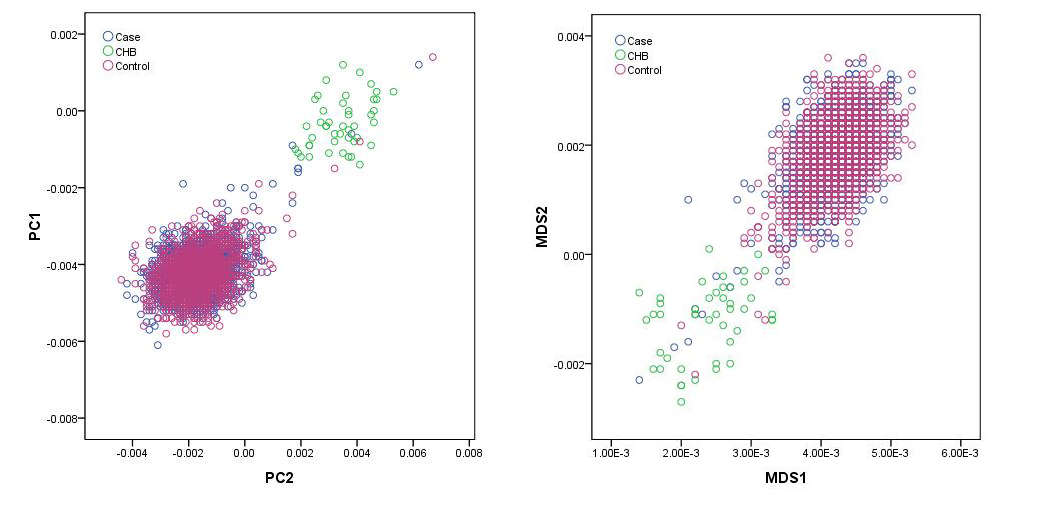 Supplementary Figure 2 Linkage Disequilibrium (LD) and association plots of HLA region. P values were calculated by comparing all GD cases with controls. Each diamond represents a SNP, HLA amino acid residue or a classical HLA allele. The most strongly associated variant (HLA amino acid residue or classical HLA allele) of each HLA classical gene is indicated by a large blue diamond. The color of each variant spot reflects its r2 with the top variant (large blue diamond), changing from red to white. LD plot of A) HLA-A Arg151, B) HLA-B Arg 69, C) HLA*C 01:02, D) HLA-DPA1, E) Met 11 HLA-DPB1 Leu35, F) HLA-DQA1 His52 and G) HLA-DQB1 Ala-10 with HLA variation.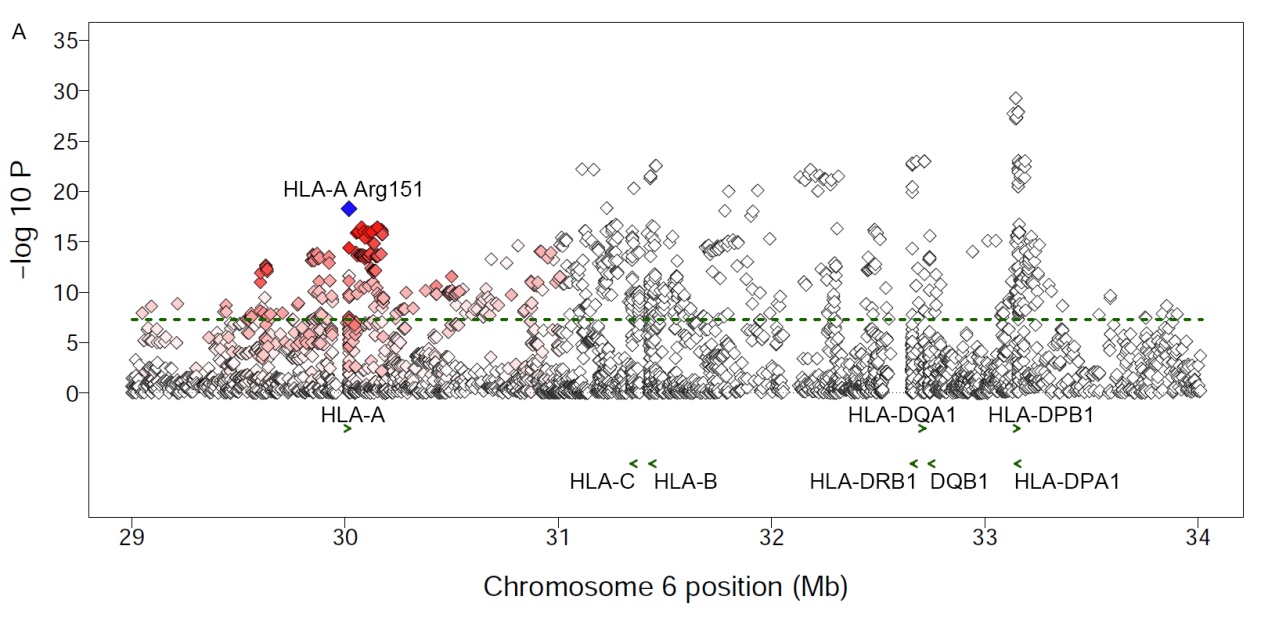 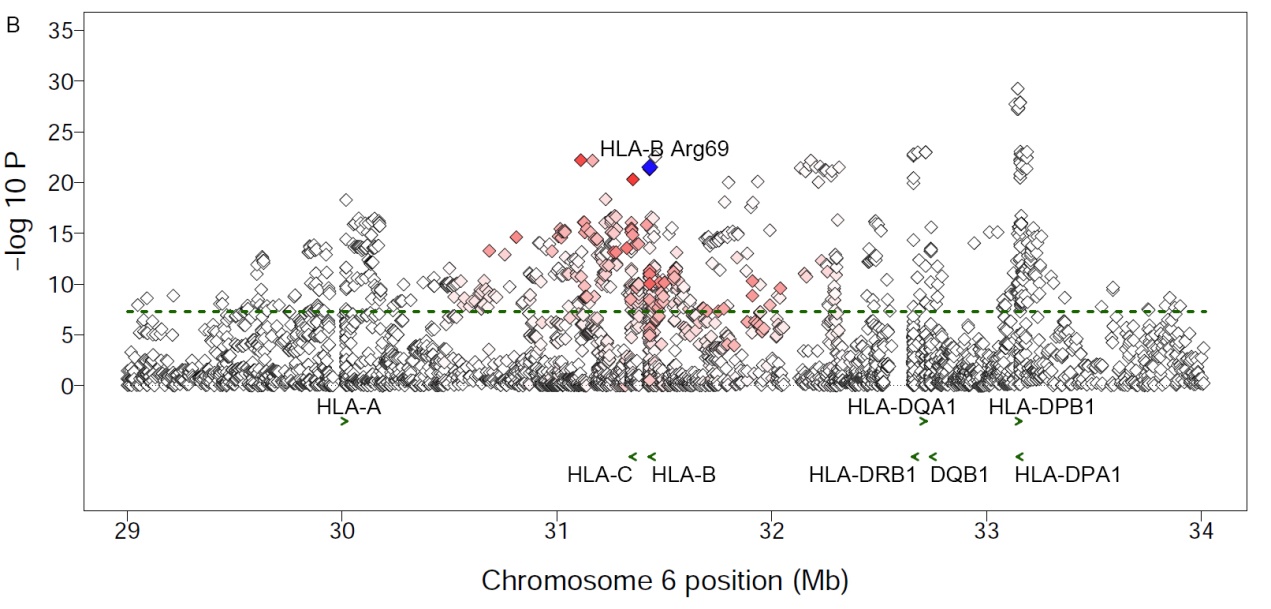 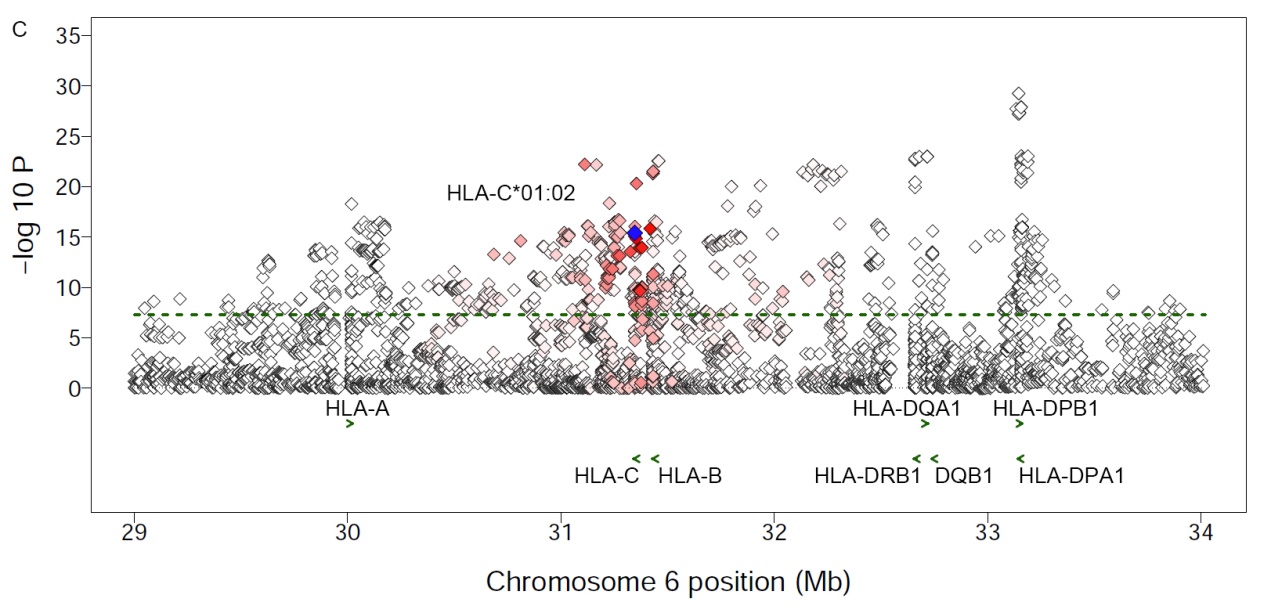 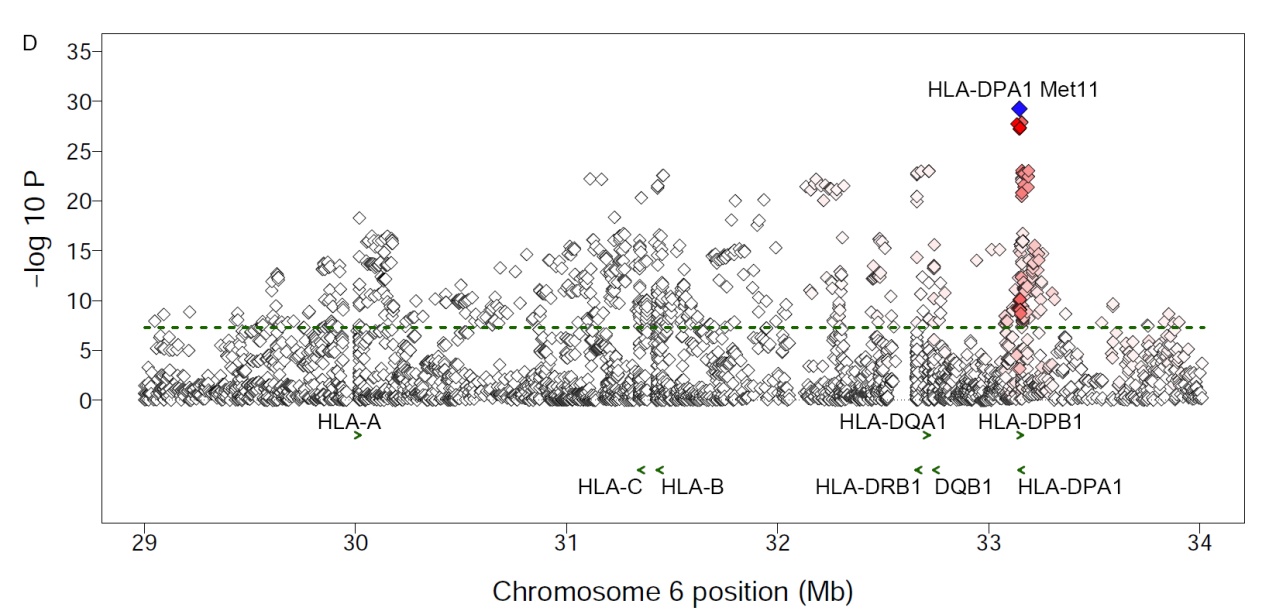 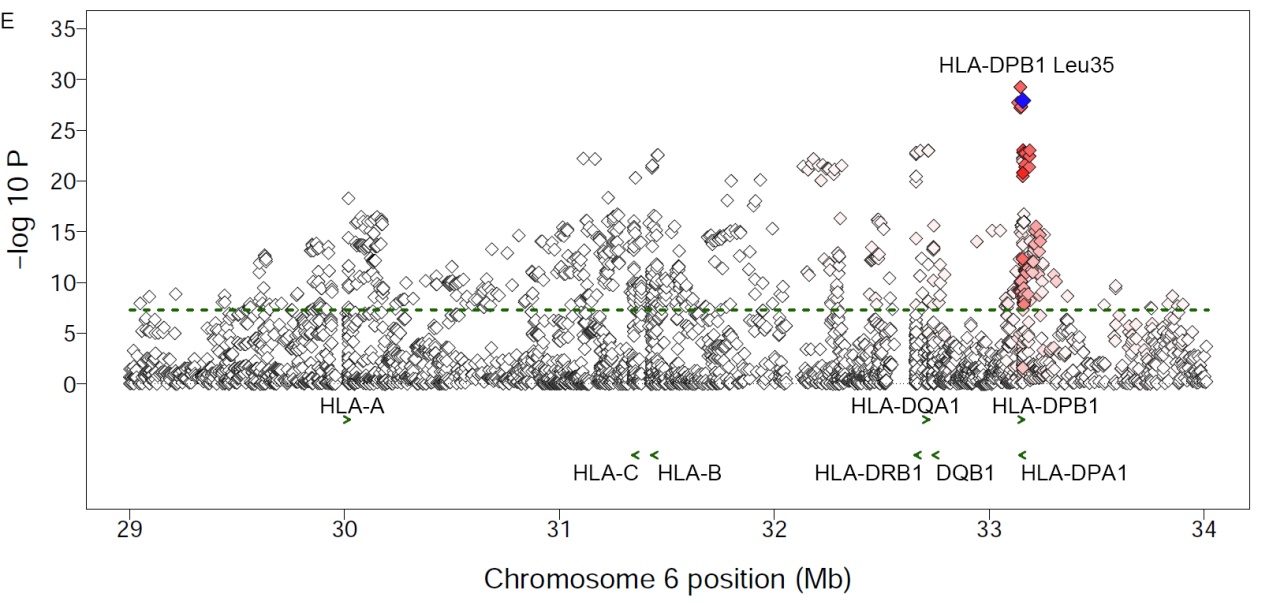 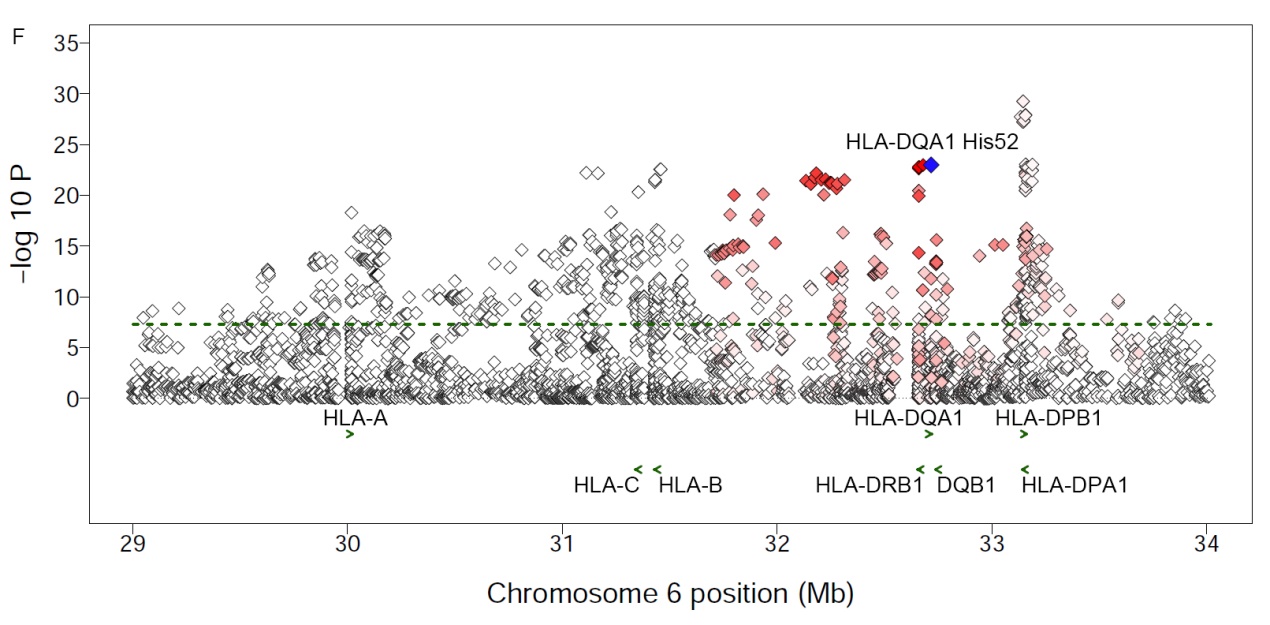 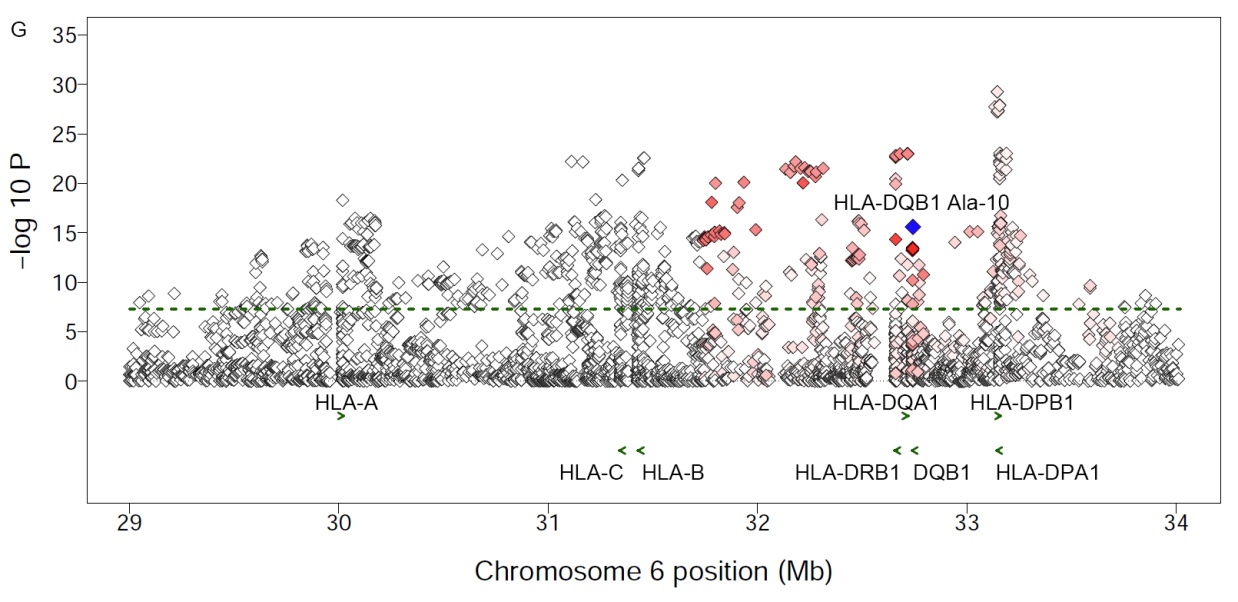 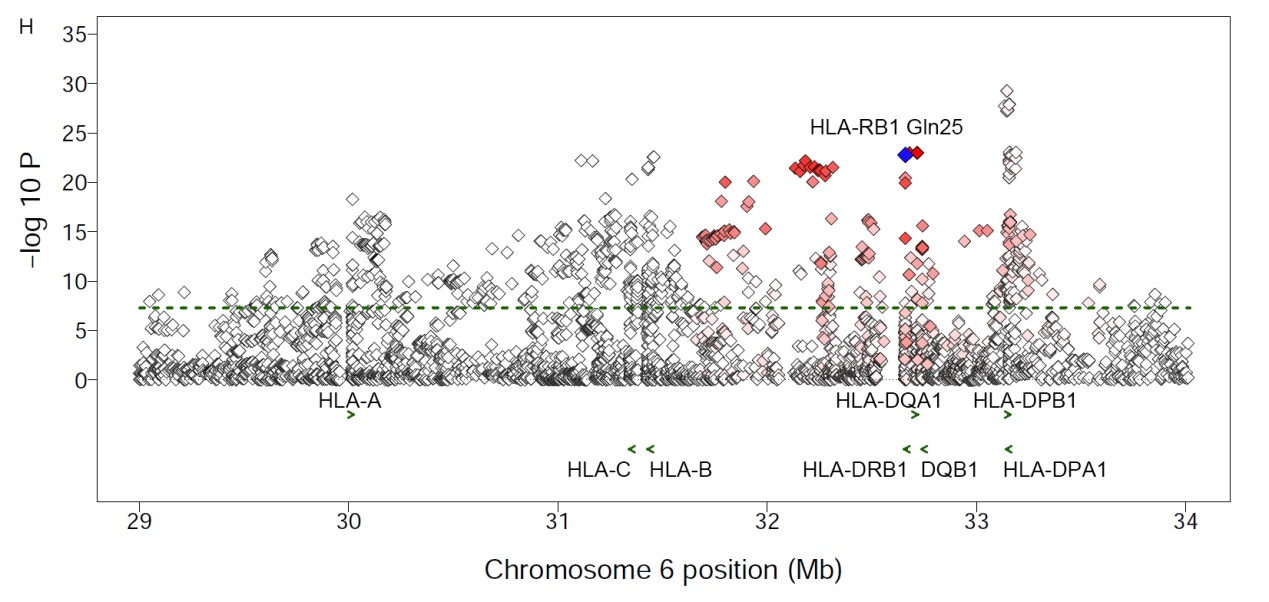 Supplementary Table S1. Demographic Information for the SamplesSupplementary Table S2. Association results of imputed variations GD risk.* Nominal P values for amino acid position were calculated using Omnibus test. Nominal P values for amino acid residues and 2-digit and 4-digit classical HLA were calculated using binary test.Supplementary Table S3. Haplotype analysis of four amino acid positions associated with Graves' disease. OR, odds ratio; Freq, haplotype frequency. Protective haplotypes are highlighted in green. Risk haplotypes are highlighted in red.Supplementary Table S4. Association results of 997 pTRAb+ patients vs. 1,490 controls* Nominal P values for amino acid position were calculated using Omnibus test. Nominal P values for amino acid residues and 2-digit and 4-digit classical HLA were calculated using binary test.Supplementary Table S5. Association results of 410 pTRAb- patients vs. 1,490 controls.* Nominal P values for amino acid position were calculated using Omnibus test. Nominal P values for amino acid residues and 2-digit and 4-digit classical HLA were calculated using binary test.CaseCaseCaseControlControlControlNumber of sample Average age at enrollmentAge range at enrollmentNumber of sample Average age at enrollmentAge range at enrollmentMale37040.0±14.310-8136846.8±10.335-87Female116639.1±13.710-81114844.6±8.731-80Total153639.3±13.810-81151645.1±9.131-87Build 36
position
 (bp)Variant IDplink INFO scoreImputation score
 (Rsq)Allele 1 FrequencyAllele 1 FrequencyNominalNominalNominalBuild 36
position
 (bp)Variant IDplink INFO scoreImputation score
 (Rsq)Allele 11,468 GD patients1,490 controlsAllele 2Degree of Freedom PlogiticOR  (95%CI)30018537HLA-A position 934.94E-1130018696HLA-A position 6241.58E-0630018699HLA-A position 6327.17E-0330018738HLA-A position 7628.88E-0130018741HLA-A position 7724.43E-0230019036HLA-A position 9523.83E-0730019042HLA-A position 9724.08E-0830019048HLA-A position 9923.60E-1230019093HLA-A position 11431.16E-1530019099HLA-A position 11625.87E-1230019207HLA-A position 15231.54E-0930019219HLA-A position 15634.79E-0331345841HLA-C position 27533.85E-0131346909HLA-C position 15631.54E-1031346921HLA-C position 15222.14E-0231347029HLA-C position 11633.56E-1631347080HLA-C position 9932.82E-1431347600HLA-C position 933.53E-2131431300HLA-B position 19921.83E-1031431982HLA-B position 16321.69E-0431432003HLA-B position 15639.69E-1131432123HLA-B position 11643.79E-1231432180HLA-B position 9746.89E-0531432186HLA-B position 9522.33E-0431432476HLA-B position 8021.70E-1431432485HLA-B position 7722.10E-0931432506HLA-B position 7033.04E-1131432509HLA-B position 6929.32E-2231432515HLA-B position 6743.54E-1331432518HLA-B position 6622.94E-2231432581HLA-B position 4545.77E-0231432644HLA-B position 2421.65E-1031432689HLA-B position 937.92E-0132657590HLA-DRB1 position 9641.04E-0432659926HLA-DRB1 position 7442.03E-2332659935HLA-DRB1 position 7134.80E-0532659938HLA-DRB1 position 7028.61E-0732659947HLA-DRB1 position 6731.17E-0132659968HLA-DRB1 position 6032.97E-0432659977HLA-DRB1 position 5745.89E-0832660037HLA-DRB1 position 3753.25E-1832660058HLA-DRB1 position 3053.04E-2532660064HLA-DRB1 position 2835.22E-2232660070HLA-DRB1 position 2622.05E-0632660100HLA-DRB1 position 1621.80E-0132660109HLA-DRB1 position 1353.16E-2232660115HLA-DRB1 position 1153.19E-2432660121HLA-DRB1 position 922.23E-0632717191HLA-DQA1 position 4737.94E-2332717200HLA-DQA1 position 5023.16E-0232717206HLA-DQA1 position 5227.69E-2332717209HLA-DQA1 position 5323.16E-0232717218HLA-DQA1 position 5624.58E-0932717257HLA-DQA1 position 6925.66E-0432717278HLA-DQA1 position 7624.58E-0932717988HLA-DQA1 position 17526.94E-0632737913HLA-DQB1 position 12533.16E-0132740576HLA-DQB1 position 8723.19E-0332740579HLA-DQB1 position 8621.08E-0532740615HLA-DQB1 position 7439.92E-1332740624HLA-DQB1 position 7143.01E-1332740627HLA-DQB1 position 7035.97E-0332740666HLA-DQB1 position 5743.27E-2032740672HLA-DQB1 position 5531.41E-1232740726HLA-DQB1 position 3721.59E-1432740747HLA-DQB1 position 3021.90E-1432740759HLA-DQB1 position 2633.51E-0432740810HLA-DQB1 position 922.52E-0632742277HLA-DQB1 position -422.62E-0232742280HLA-DQB1 position -536.07E-0232742283HLA-DQB1 position -631.64E-0332742292HLA-DQB1 position -922.54E-0232742295HLA-DQB1 position -1022.32E-1532742316HLA-DQB1 position -1725.61E-0532742319HLA-DQB1 position -1826.45E-0532742328HLA-DQB1 position -2122.62E-0232742346HLA-DQB1 position -2722.54E-0233145617HLA-DPA1 position 1111.19E-3133156439HLA-DPB1 position 922.25E-2233156517HLA-DPB1 position 3527.60E-3133156577HLA-DPB1 position 5525.73E-3133156640HLA-DPB1 position 7623.83E-0733160714HLA-DPB1 position 9621.32E-1133160936HLA-DPB1 position 17021.32E-1133160960HLA-DPB1 position 17827.47E-0433161588HLA-DPB1 position 20522.48E-3330018338AA_A_-15_30018338_L0.98260.999P0.46 0.53 A1 3.91E-080.75 ( 0.67- 0.83)30018338AA_A_-15_30018338_V0.98170.998P0.54 0.47 A1 3.91E-081.34 ( 1.21- 1.49)30018350AA_A_-11_30018350_L0.9770.999P0.13 0.18 A1 3.79E-080.66 ( 0.57- 0.77)30018350AA_A_-11_30018350_S0.97490.997P0.87 0.82 A1 3.79E-081.51 ( 1.30- 1.74)30018537AA_A_9_30018537_F1.00050.994P0.35 0.31 A1 2.81E-031.18 ( 1.06- 1.32)30018537AA_A_9_30018537_S1.01310.994P0.22 0.26 A1 8.63E-050.79 ( 0.70- 0.89)30018537AA_A_9_30018537_T0.9861P0.12 0.16 A1 1.48E-060.69 ( 0.59- 0.80)30018537AA_A_9_30018537_Y1.01220.995P0.32 0.27 A1 2.43E-051.28 ( 1.14- 1.43)30018561AA_A_17_300185611.02710.995S0.07 0.11 R1 6.80E-100.56 ( 0.47- 0.67)30018567AA_A_19_300185670.95640.958K0.01 0.01 E1 1.05E-011.53 ( 0.92- 2.55)30018642AA_A_44_300186420.98370.998K0.04 0.04 R1 2.45E-010.85 ( 0.65- 1.11)30018678AA_A_56_300186780.99570.996R0.10 0.16 G1 1.92E-110.58 ( 0.50- 0.68)30018696AA_A_62_30018696_E1.00710.994P0.15 0.15 A1 7.06E-011.03 ( 0.89- 1.19)30018696AA_A_62_30018696_G1.00440.996P0.34 0.28 A1 3.31E-071.34 ( 1.20- 1.49)30018696AA_A_62_30018696_L0.98581P0.01 0.01 A1 5.95E-011.13 ( 0.73- 1.75)30018696AA_A_62_30018696_Q0.99850.999P0.38 0.42 A1 1.68E-030.85 ( 0.76- 0.94)30018696AA_A_62_30018696_R0.98660.998P0.12 0.14 A1 1.96E-030.78 ( 0.67- 0.91)30018699AA_A_63_30018699_E0.99490.998P0.87 0.84 A1 5.45E-031.23 ( 1.06- 1.43)30018699AA_A_63_30018699_N0.98660.998P0.12 0.14 A1 1.96E-030.78 ( 0.67- 0.91)30018699AA_A_63_30018699_Q0.98581P0.01 0.01 A1 5.95E-011.13 ( 0.73- 1.75)30018705AA_A_65_300187051.00740.994G0.15 0.15 R1 7.06E-011.03 ( 0.89- 1.19)30018708AA_A_66_300187080.97890.999K0.49 0.43 N1 3.30E-071.31 ( 1.18- 1.46)30018711AA_A_67_300187110.98370.998M0.04 0.04 V1 2.45E-010.85 ( 0.65- 1.11)30018720AA_A_70_300187200.98660.974Q0.32 0.34 H1 2.00E-010.93 ( 0.84- 1.04)30018729AA_A_73_300187290.991I0.10 0.15 T1 1.55E-070.65 ( 0.56- 0.77)30018732AA_A_74_300187321.00130.993H0.34 0.28 D1 2.86E-071.34 ( 1.20- 1.50)30018738AA_A_76_30018738_A0.99560.996P0.09 0.09 A1 6.43E-011.04 ( 0.87- 1.25)30018738AA_A_76_30018738_E0.98730.992P0.16 0.17 A1 6.01E-010.96 ( 0.84- 1.11)30018738AA_A_76_30018738_V1.00920.994P0.75 0.75 A1 8.83E-011.01 ( 0.90- 1.13)30018741AA_A_77_30018741_D1.00920.994P0.75 0.75 A1 8.83E-011.01 ( 0.90- 1.13)30018741AA_A_77_30018741_N1.01160.993P0.24 0.23 A1 5.36E-011.04 ( 0.92- 1.17)30018741AA_A_77_30018741_S1.00021P0.01 0.02 A1 1.47E-020.61 ( 0.41- 0.91)30018747AA_A_79_300187470.98820.993R0.16 0.17 G1 6.01E-010.96 ( 0.84- 1.11)30018750AA_A_80_300187500.98760.992I0.16 0.17 T1 6.01E-010.96 ( 0.84- 1.11)30018753AA_A_81_300187530.98870.993A0.16 0.17 L1 6.01E-010.96 ( 0.84- 1.11)30018756AA_A_82_300187560.98810.993L0.16 0.17 R1 6.01E-010.96 ( 0.84- 1.11)30018759AA_A_83_300187590.98740.992R0.16 0.17 G1 6.01E-010.96 ( 0.84- 1.11)30018780AA_A_90_300187801.02280.998D0.26 0.22 A1 1.11E-031.22 ( 1.08- 1.37)30019036AA_A_95_30019036_I0.9750.997P0.51 0.57 A1 4.11E-070.76 ( 0.69- 0.85)30019036AA_A_95_30019036_L1.00540.992P0.15 0.15 A1 7.06E-011.03 ( 0.89- 1.19)30019036AA_A_95_30019036_V1.00110.994P0.34 0.28 A1 3.76E-071.33 ( 1.19- 1.49)30019042AA_A_97_30019042_I1.01030.998P0.33 0.35 A1 1.08E-010.92 ( 0.82- 1.02)30019042AA_A_97_30019042_M0.98790.993P0.29 0.34 A1 2.87E-050.79 ( 0.71- 0.88)30019042AA_A_97_30019042_R0.98110.991P0.38 0.31 A1 1.27E-081.37 ( 1.23- 1.53)30019048AA_A_99_30019048_C0.91690.909P0.10 0.05 A1 2.07E-122.13 ( 1.72- 2.62)30019048AA_A_99_30019048_F1.0010.988P0.15 0.15 A1 7.36E-011.03 ( 0.89- 1.18)30019048AA_A_99_30019048_Y0.9050.872P0.75 0.80 A1 2.30E-060.74 ( 0.65- 0.84)30019066AA_A_105_300190661.02020.988P0.28 0.25 S1 1.46E-021.15 ( 1.03- 1.30)30019072AA_A_107_300190720.9990.992W0.34 0.28 G1 3.20E-071.34 ( 1.20- 1.49)30019078AA_A_109_300190780.94350.939L0.01 0.02 F1 1.47E-020.61 ( 0.41- 0.91)30019093AA_A_114_30019093_E1.02320.991P0.07 0.11 A1 6.80E-100.56 ( 0.47- 0.67)30019093AA_A_114_30019093_H0.97480.997P0.49 0.43 A1 4.11E-071.31 ( 1.18- 1.46)30019093AA_A_114_30019093_Q0.96240.986P0.15 0.20 A1 4.83E-060.73 ( 0.63- 0.83)30019093AA_A_114_30019093_R0.99280.983P0.29 0.26 A1 1.90E-021.15 ( 1.02- 1.29)30019099AA_A_116_30019099_D0.98160.997P0.44 0.46 A1 1.69E-010.93 ( 0.84- 1.03)30019099AA_A_116_30019099_H1.02420.992P0.07 0.11 A1 6.80E-100.56 ( 0.47- 0.67)30019099AA_A_116_30019099_Y0.97480.997P0.49 0.43 A1 4.11E-071.31 ( 1.18- 1.46)30019132AA_A_127_300191320.97920.996K0.50 0.44 N1 9.96E-071.3 ( 1.17- 1.44)30019177AA_A_142_300191771.00310.993T0.35 0.29 I1 9.56E-071.32 ( 1.18- 1.47)30019183AA_A_144_300191830.98380.996Q0.23 0.33 K1 9.70E-150.63 ( 0.56- 0.71)30019186AA_A_145_300191861.00290.993H0.35 0.29 R1 9.56E-071.32 ( 1.18- 1.47)30019201AA_A_150_300192010.98611V0.04 0.04 A1 2.45E-010.85 ( 0.65- 1.11)30019204AA_A_151_300192040.98850.997R0.20 0.30 H1 1.71E-180.57 ( 0.51- 0.65)30019207AA_A_152_30019207_A1.02720.998P0.22 0.19 A1 7.59E-031.19 ( 1.05- 1.34)30019207AA_A_152_30019207_E0.8380.802P0.10 0.09 A1 2.67E-011.1 ( 0.93- 1.31)30019207AA_A_152_30019207_V0.93910.921P0.61 0.60 A1 4.17E-011.04 ( 0.94- 1.16)30019207AA_A_152_30019207_W1.02630.994P0.07 0.11 A1 6.80E-100.56 ( 0.47- 0.67)30019219AA_A_156_30019219_L0.96090.921P0.56 0.60 A1 3.75E-030.86 ( 0.78- 0.95)30019219AA_A_156_30019219_Q1.02650.986P0.33 0.30 A1 3.57E-031.18 ( 1.05- 1.31)30019219AA_A_156_30019219_R0.98140.995P0.04 0.04 A1 2.45E-010.85 ( 0.65- 1.11)30019225AA_A_158_300192250.98611V0.04 0.04 A1 2.45E-010.85 ( 0.65- 1.11)30019234AA_A_161_300192340.97870.995D0.04 0.04 E1 8.44E-010.97 ( 0.75- 1.27)30019240AA_A_163_30019240_R1.01310.994P0.26 0.22 A1 2.90E-031.2 ( 1.06- 1.35)30019240AA_A_163_30019240_T1.01240.993P0.74 0.78 A1 2.90E-030.83 ( 0.74- 0.94)30019249AA_A_166_300192490.98580.989D0.19 0.19 E1 8.39E-010.99 ( 0.86- 1.13)30019252AA_A_167_300192520.98580.989G0.19 0.19 W1 8.39E-010.99 ( 0.86- 1.13)30019881AA_A_184_30019881_A1.00440.989P0.42 0.36 A1 9.08E-071.3 ( 1.17- 1.45)30019881AA_A_184_30019881_P1.00390.989P0.58 0.64 A1 9.08E-070.77 ( 0.69- 0.85)30019908AA_A_193_30019908_A1.01280.989P0.52 0.51 A1 1.66E-011.07 ( 0.97- 1.19)30019908AA_A_193_30019908_P1.01250.99P0.48 0.49 A1 1.66E-010.93 ( 0.84- 1.03)30019911AA_A_194_30019911_I1.01250.99P0.48 0.49 A1 1.66E-010.93 ( 0.84- 1.03)30019911AA_A_194_30019911_V1.01220.989P0.52 0.51 A1 1.66E-011.07 ( 0.97- 1.19)30019950AA_A_207_30019950_G1.01270.99P0.48 0.49 A1 1.66E-010.93 ( 0.84- 1.03)30019950AA_A_207_30019950_S1.01250.989P0.52 0.51 A1 1.66E-011.07 ( 0.97- 1.19)30019970HLA_A_010.98611P0.04 0.04 A1 2.45E-010.85 ( 0.65- 1.11)30019970HLA_A_01010.98611P0.04 0.04 A1 2.45E-010.85 ( 0.65- 1.11)30019970HLA_A_020.99780.989P0.34 0.28 A1 3.74E-071.33 ( 1.19- 1.49)30019970HLA_A_02060.98850.991P0.08 0.07 A1 1.71E-011.14 ( 0.94- 1.39)30019970HLA_A_02070.9040.903P0.10 0.05 A1 2.07E-122.13 ( 1.72- 2.62)30019970HLA_A_030.98150.997P0.04 0.04 A1 8.44E-010.97 ( 0.75- 1.27)30019970HLA_A_03010.96170.977P0.04 0.04 A1 8.44E-010.97 ( 0.75- 1.27)30019970HLA_A_111.03050.997P0.18 0.15 A1 1.06E-031.25 ( 1.10- 1.44)30019970HLA_A_11011.02920.994P0.17 0.14 A1 3.61E-031.23 ( 1.07- 1.41)30019970HLA_A_11020.95640.959P0.01 0.01 A1 1.05E-011.53 ( 0.92- 2.55)30019970HLA_A_240.99980.987P0.15 0.15 A1 7.37E-011.03 ( 0.89- 1.18)30019970HLA_A_24020.96110.945P0.15 0.14 A1 5.24E-011.05 ( 0.91- 1.21)30019970HLA_A_260.98330.983P0.04 0.03 A1 1.06E-011.26 ( 0.95- 1.68)30019970HLA_A_26010.99090.992P0.04 0.03 A1 1.05E-011.27 ( 0.95- 1.69)30019970HLA_A_290.97910.992P0.01 0.01 A1 5.95E-011.13 ( 0.73- 1.75)30019970HLA_A_301.02560.993P0.07 0.11 A1 1.24E-090.57 ( 0.47- 0.68)30019970HLA_A_30011.02560.993P0.07 0.11 A1 1.24E-090.57 ( 0.47- 0.68)30019970HLA_A_310.98880.994P0.03 0.05 A1 1.90E-020.73 ( 0.56- 0.95)30019970HLA_A_31010.99150.998P0.03 0.05 A1 1.90E-020.73 ( 0.56- 0.95)30019970HLA_A_321.00030.999P0.01 0.02 A1 1.47E-020.61 ( 0.41- 0.91)30019970HLA_A_32011.00031P0.01 0.02 A1 1.47E-020.61 ( 0.41- 0.91)30019970HLA_A_331.01350.995P0.07 0.10 A1 1.58E-050.66 ( 0.55- 0.80)30019970HLA_A_33031.01911P0.07 0.10 A1 7.96E-060.65 ( 0.54- 0.79)30019970HLA_A_680.98020.994P0.01 0.01 A1 4.62E-010.83 ( 0.50- 1.37)30019970HLA_A_68010.98790.996P0.01 0.01 A1 4.62E-010.83 ( 0.50- 1.37)30020064AA_A_245_30020064_A0.9540.958P0.99 0.99 A1 4.62E-011.21 ( 0.73- 2.01)30020064AA_A_245_30020064_V0.98790.996P0.01 0.01 A1 4.62E-010.83 ( 0.50- 1.37)30020067AA_A_246_30020067_A0.97310.995P0.83 0.79 A1 2.70E-051.33 ( 1.16- 1.52)30020067AA_A_246_30020067_S0.97390.996P0.17 0.21 A1 2.70E-050.75 ( 0.66- 0.86)30020088AA_A_253_30020088_E1.01360.992P0.48 0.49 A1 1.83E-010.93 ( 0.84- 1.03)30020088AA_A_253_30020088_Q1.01390.992P0.52 0.51 A1 1.83E-011.07 ( 0.97- 1.19)30020259AA_A_276_30020259_L1.00570.996P0.33 0.35 A1 8.54E-020.91 ( 0.82- 1.01)30020259AA_A_276_30020259_P1.00760.997P0.67 0.65 A1 8.54E-021.1 ( 0.99- 1.22)30020277AA_A_282_30020277_I0.99480.982P0.85 0.85 A1 6.82E-010.97 ( 0.84- 1.12)30020277AA_A_282_30020277_V1.00150.988P0.15 0.15 A1 6.82E-011.03 ( 0.89- 1.19)30020313AA_A_294_30020313_F1.01350.992P0.52 0.51 A1 1.83E-011.07 ( 0.97- 1.19)30020313AA_A_294_30020313_L1.01230.991P0.48 0.49 A1 1.83E-010.93 ( 0.84- 1.03)30020322AA_A_297_30020322_M1.00030.999P0.01 0.02 A1 1.47E-020.61 ( 0.41- 0.91)30020322AA_A_297_30020322_V0.97960.977P0.99 0.98 A1 1.47E-021.64 ( 1.10- 2.43)30020325AA_A_298_30020325_F0.97440.998P0.13 0.18 A1 7.17E-080.67 ( 0.58- 0.78)30020325AA_A_298_30020325_I0.97160.995P0.87 0.82 A1 7.17E-081.49 ( 1.29- 1.72)30020328AA_A_299_30020328_A0.97440.996P0.17 0.21 A1 2.70E-050.75 ( 0.66- 0.86)30020328AA_A_299_30020328_T0.97210.994P0.83 0.79 A1 2.70E-051.33 ( 1.16- 1.52)30020352AA_A_307_30020352_M0.97150.995P0.87 0.82 A1 7.17E-081.49 ( 1.29- 1.72)30020352AA_A_307_30020352_R0.97440.998P0.13 0.18 A1 7.17E-080.67 ( 0.58- 0.78)30020364AA_A_311_30020364_K0.99820.985P0.85 0.85 A1 6.82E-010.97 ( 0.84- 1.12)30020364AA_A_311_30020364_N1.00010.987P0.15 0.15 A1 6.82E-011.03 ( 0.89- 1.19)30020836AA_A_321_30020836_S1.00730.997P0.67 0.65 A1 8.54E-021.1 ( 0.99- 1.22)30020836AA_A_321_30020836_T1.00570.996P0.33 0.35 A1 8.54E-020.91 ( 0.82- 1.01)30021017AA_A_334_30021017_M0.97450.996P0.17 0.21 A1 2.70E-050.75 ( 0.66- 0.86)30021017AA_A_334_30021017_V0.97210.994P0.83 0.79 A1 2.70E-051.33 ( 1.16- 1.52)31345102AA_C_339_31345102_A0.96390.978P0.86 0.83 A1 7.64E-031.22 ( 1.05- 1.40)31345102AA_C_339_31345102_T0.97020.982P0.14 0.17 A1 1.04E-020.83 ( 0.72- 0.96)31345141AA_C_326_31345141_C0.96980.982P0.14 0.17 A1 9.37E-030.83 ( 0.72- 0.95)31345141AA_C_326_31345141_S0.96550.979P0.86 0.83 A1 7.65E-031.22 ( 1.05- 1.40)31345745AA_C_307_31345745_M0.96920.981P0.14 0.17 A1 9.37E-030.83 ( 0.72- 0.95)31345745AA_C_307_31345745_V0.96450.978P0.86 0.83 A1 6.18E-031.22 ( 1.06- 1.41)31345748AA_C_306_31345748_A0.96990.982P0.14 0.17 A1 9.37E-030.83 ( 0.72- 0.95)31345748AA_C_306_31345748_V0.96540.979P0.86 0.83 A1 7.65E-031.22 ( 1.05- 1.40)31345751AA_C_305_31345751_A0.96550.979P0.86 0.83 A1 7.65E-031.22 ( 1.05- 1.40)31345751AA_C_305_31345751_T0.97040.982P0.14 0.17 A1 9.37E-030.83 ( 0.72- 0.95)31345754AA_C_304_31345754_M0.99630.987P0.32 0.38 A1 5.31E-060.78 ( 0.70- 0.87)31345754AA_C_304_31345754_V0.99740.988P0.68 0.62 A1 4.26E-061.29 ( 1.16- 1.43)31345757AA_C_303_31345757_M1.00310.997P0.05 0.06 A1 1.41E-010.84 ( 0.67- 1.06)31345757AA_C_303_31345757_V0.98070.968P0.95 0.94 A1 1.01E-011.21 ( 0.96- 1.52)31345781AA_C_295_31345781_A0.96510.979P0.86 0.83 A1 7.65E-031.22 ( 1.05- 1.40)31345781AA_C_295_31345781_V0.96960.982P0.14 0.17 A1 9.37E-030.83 ( 0.72- 0.95)31345811AA_C_285_31345811_M0.97030.982P0.14 0.17 A1 9.37E-030.83 ( 0.72- 0.95)31345811AA_C_285_31345811_V0.96580.979P0.86 0.83 A1 7.65E-031.22 ( 1.05- 1.40)31345841AA_C_275_31345841_E0.98140.984P0.85 0.83 A1 1.88E-011.1 ( 0.96- 1.26)31345841AA_C_275_31345841_G0.97940.997P0.10 0.11 A1 5.22E-010.95 ( 0.80- 1.12)31345841AA_C_275_31345841_K0.99620.997P0.05 0.06 A1 2.52E-010.88 ( 0.70- 1.10)31345971AA_C_273_31345971_R0.96450.978P0.86 0.83 A1 7.65E-031.22 ( 1.05- 1.40)31345971AA_C_273_31345971_S0.96950.982P0.14 0.17 A1 9.37E-030.83 ( 0.72- 0.95)31345989AA_C_267_31345989_P0.96440.978P0.86 0.83 A1 7.65E-031.22 ( 1.05- 1.40)31345989AA_C_267_31345989_Q0.96950.981P0.14 0.17 A1 9.37E-030.83 ( 0.72- 0.95)31346007AA_C_261_31346007_M0.96960.982P0.14 0.17 A1 9.37E-030.83 ( 0.72- 0.95)31346007AA_C_261_31346007_V0.96450.978P0.86 0.83 A1 7.65E-031.22 ( 1.05- 1.40)31346031AA_C_253_31346031_E0.96390.978P0.86 0.83 A1 7.65E-031.22 ( 1.05- 1.40)31346031AA_C_253_31346031_Q0.96950.982P0.14 0.17 A1 9.37E-030.83 ( 0.72- 0.95)31346046AA_C_248_31346046_M1.01910.995P0.18 0.11 A1 5.40E-151.82 ( 1.56- 2.11)31346046AA_C_248_31346046_V1.01130.984P0.82 0.89 A1 1.08E-140.56 ( 0.48- 0.65)31346133AA_C_219_31346133_R1.05030.992P0.46 0.54 A1 1.35E-090.73 ( 0.66- 0.81)31346133AA_C_219_31346133_W1.05410.998P0.54 0.46 A1 1.02E-091.37 ( 1.24- 1.51)31346171HLA_C_011.01820.994P0.18 0.11 A1 5.40E-151.82 ( 1.56- 2.11)31346171HLA_C_01021.01930.995P0.18 0.11 A1 5.40E-151.82 ( 1.56- 2.11)31346171HLA_C_031.0020.997P0.24 0.22 A1 1.43E-011.1 ( 0.97- 1.24)31346171HLA_C_03020.99410.996P0.04 0.05 A1 5.81E-020.79 ( 0.62- 1.01)31346171HLA_C_03030.97090.986P0.10 0.09 A1 7.89E-021.17 ( 0.98- 1.40)31346171HLA_C_03040.9720.979P0.09 0.08 A1 7.09E-021.18 ( 0.99- 1.42)31346171HLA_C_040.99750.998P0.05 0.06 A1 2.52E-010.88 ( 0.70- 1.10)31346171HLA_C_04011.00470.999P0.05 0.06 A1 1.41E-010.84 ( 0.67- 1.06)31346171HLA_C_061.03110.995P0.09 0.15 A1 6.02E-130.55 ( 0.47- 0.65)31346171HLA_C_06021.03110.995P0.09 0.15 A1 6.02E-130.55 ( 0.47- 0.65)31346171HLA_C_070.96490.976P0.14 0.17 A1 9.37E-030.83 ( 0.72- 0.95)31346171HLA_C_07010.89060.876P0.01 0.02 A1 2.88E-030.54 ( 0.36- 0.81)31346171HLA_C_07020.9720.976P0.12 0.13 A1 1.38E-010.89 ( 0.76- 1.04)31346171HLA_C_080.97640.994P0.10 0.11 A1 5.22E-010.95 ( 0.80- 1.12)31346171HLA_C_08010.93820.954P0.10 0.11 A1 5.22E-010.95 ( 0.80- 1.12)31346171HLA_C_120.94360.938P0.08 0.07 A1 3.15E-011.11 ( 0.91- 1.35)31346171HLA_C_12021.02950.997P0.04 0.03 A1 6.97E-011.06 ( 0.80- 1.39)31346171HLA_C_12030.95450.933P0.04 0.04 A1 3.27E-011.14 ( 0.88- 1.49)31346171HLA_C_141.04350.999P0.07 0.07 A1 9.00E-010.99 ( 0.81- 1.21)31346171HLA_C_14021.0480.999P0.06 0.04 A1 8.52E-031.37 ( 1.08- 1.73)31346171HLA_C_14030.99170.99P0.01 0.03 A1 1.81E-050.4 ( 0.27- 0.61)31346171HLA_C_150.89550.835P0.04 0.03 A1 4.11E-011.12 ( 0.85- 1.49)31346171HLA_C_15020.9830.986P0.04 0.03 A1 4.11E-011.12 ( 0.85- 1.49)31346208AA_C_194_31346208_L0.97010.982P0.14 0.17 A1 9.37E-030.83 ( 0.72- 0.95)31346208AA_C_194_31346208_V0.95660.963P0.86 0.83 A1 9.37E-031.21 ( 1.05- 1.40)31346238AA_C_184_31346238_H0.95670.963P0.86 0.83 A1 9.37E-031.21 ( 1.05- 1.40)31346238AA_C_184_31346238_P0.97050.982P0.14 0.17 A1 9.37E-030.83 ( 0.72- 0.95)31346846AA_C_177_313468460.99380.994K0.11 0.12 E1 4.56E-010.94 ( 0.80- 1.11)31346858AA_C_173_313468581.0010.997K0.24 0.22 E1 1.43E-011.1 ( 0.97- 1.24)31346888AA_C_163_31346888_L1.00190.997P0.24 0.22 A1 1.43E-011.1 ( 0.97- 1.24)31346888AA_C_163_31346888_T0.99720.993P0.76 0.78 A1 1.43E-010.91 ( 0.81- 1.03)31346909AA_C_156_31346909_L0.97740.976P0.52 0.53 A1 5.02E-010.97 ( 0.87- 1.07)31346909AA_C_156_31346909_R1.01650.983P0.30 0.24 A1 2.10E-081.39 ( 1.24- 1.56)31346909AA_C_156_31346909_W1.00020.983P0.17 0.22 A1 7.37E-080.7 ( 0.61- 0.80)31346921AA_C_152_31346921_A0.97330.981P0.14 0.17 A1 1.17E-020.83 ( 0.72- 0.96)31346921AA_C_152_31346921_E1.02390.988P0.76 0.73 A1 1.35E-021.16 ( 1.03- 1.30)31346921AA_C_152_31346921_T0.9810.998P0.10 0.11 A1 5.22E-010.95 ( 0.80- 1.12)31346936AA_C_147_313469360.97070.982L0.14 0.16 W1 1.13E-020.83 ( 0.72- 0.96)31347029AA_C_116_31347029_F0.99420.986P0.17 0.19 A1 1.73E-010.91 ( 0.80- 1.04)31347029AA_C_116_31347029_L0.98740.991P0.04 0.03 A1 4.11E-011.12 ( 0.85- 1.49)31347029AA_C_116_31347029_S0.99150.992P0.41 0.50 A1 4.10E-120.69 ( 0.62- 0.77)31347029AA_C_116_31347029_Y1.0270.997P0.38 0.28 A1 1.15E-151.57 ( 1.41- 1.75)31347035AA_C_114_313470350.98930.994N0.16 0.17 D1 2.57E-010.92 ( 0.80- 1.06)31347038AA_C_113_313470380.95730.964H0.05 0.05 Y1 6.10E-011.07 ( 0.84- 1.36)31347068AA_C_103_313470681.00110.996V0.24 0.22 L1 1.43E-011.1 ( 0.97- 1.24)31347080AA_C_99_31347080_C1.02090.998P0.19 0.11 A1 4.67E-151.81 ( 1.56- 2.11)31347080AA_C_99_31347080_F1.03651P0.12 0.13 A1 3.79E-010.93 ( 0.80- 1.09)31347080AA_C_99_31347080_S0.97220.976P0.12 0.13 A1 1.38E-010.89 ( 0.76- 1.04)31347080AA_C_99_31347080_Y0.95750.988P0.57 0.63 A1 2.02E-050.79 ( 0.71- 0.88)31347086AA_C_97_313470860.99020.988W0.38 0.37 R1 2.31E-011.07 ( 0.96- 1.19)31347092AA_C_95_31347092_I0.97190.987P0.24 0.21 A1 7.64E-031.18 ( 1.05- 1.34)31347092AA_C_95_31347092_L0.98050.988P0.75 0.78 A1 1.15E-020.86 ( 0.76- 0.97)31347095AA_C_94_313470950.98170.989I0.28 0.27 T1 1.10E-011.1 ( 0.98- 1.23)31347104AA_C_91_313471040.97030.986R0.10 0.09 G1 7.89E-021.17 ( 0.98- 1.40)31347357AA_C_90_313473571.01210.991D0.28 0.37 A1 7.10E-140.66 ( 0.59- 0.73)31347387AA_C_80_313473871.00860.983K0.19 0.26 N1 1.59E-090.68 ( 0.60- 0.77)31347396AA_C_77_313473961.00860.983N0.19 0.26 S1 1.59E-090.68 ( 0.60- 0.77)31347408AA_C_73_313474080.98310.969T0.64 0.55 A1 1.35E-111.44 ( 1.30- 1.60)31347429AA_C_66_313474290.95340.954N0.06 0.07 K1 2.03E-010.87 ( 0.71- 1.08)31347480AA_C_49_313474801.00350.998E0.05 0.06 A1 1.41E-010.84 ( 0.67- 1.06)31347522AA_C_35_313475220.97720.993Q0.10 0.11 R1 4.95E-010.94 ( 0.80- 1.12)31347555AA_C_24_313475550.97740.992S0.41 0.43 A1 3.14E-010.95 ( 0.85- 1.05)31347564AA_C_21_313475640.97440.958H0.30 0.29 R1 7.06E-011.02 ( 0.91- 1.14)31347585AA_C_14_313475851.00530.999W0.05 0.06 R1 1.41E-010.84 ( 0.67- 1.06)31347594AA_C_11_313475941.02720.999S0.30 0.23 A1 3.00E-081.39 ( 1.24- 1.56)31347600AA_C_9_31347600_D1.02050.994P0.23 0.32 A1 1.99E-130.65 ( 0.58- 0.73)31347600AA_C_9_31347600_F1.02110.998P0.19 0.11 A1 4.67E-151.81 ( 1.56- 2.11)31347600AA_C_9_31347600_S1.04360.999P0.12 0.12 A1 2.96E-010.92 ( 0.79- 1.08)31347600AA_C_9_31347600_Y0.95570.994P0.47 0.45 A1 8.54E-021.1 ( 0.99- 1.22)31347609AA_C_6_313476091.0210.998K0.19 0.11 R1 4.67E-151.81 ( 1.56- 2.11)31347624AA_C_1_31347624_C0.99140.988P0.71 0.72 A1 4.01E-010.95 ( 0.85- 1.07)31347624AA_C_1_31347624_G1.00130.999P0.29 0.28 A1 3.86E-011.05 ( 0.94- 1.18)31347781AA_C_-9_31347781_A0.97110.982P0.86 0.84 A1 9.10E-031.21 ( 1.05- 1.40)31347781AA_C_-9_31347781_G0.98671P0.14 0.16 A1 9.10E-030.83 ( 0.71- 0.95)31347799AA_C_-15_31347799_I0.98320.982P0.81 0.79 A1 4.21E-021.14 ( 1.01- 1.30)31347799AA_C_-15_31347799_L0.98590.986P0.19 0.21 A1 4.21E-020.88 ( 0.77- 1.00)31347805AA_C_-17_31347805_A0.98681P0.14 0.16 A1 9.10E-030.83 ( 0.71- 0.95)31347805AA_C_-17_31347805_T0.98660.999P0.86 0.84 A1 9.10E-031.21 ( 1.05- 1.40)31430282AA_B_325_31430282_C1.00680.986P0.38 0.46 A1 4.12E-110.7 ( 0.63- 0.78)31430282AA_B_325_31430282_S1.00660.986P0.62 0.54 A1 4.85E-111.42 ( 1.28- 1.58)31430889AA_B_305_31430889_A0.99280.987P0.43 0.51 A1 8.38E-110.71 ( 0.64- 0.79)31430889AA_B_305_31430889_T0.99230.987P0.57 0.49 A1 9.81E-111.41 ( 1.27- 1.57)31430958AA_B_282_31430958_I0.99090.987P0.58 0.50 A1 9.47E-111.41 ( 1.27- 1.57)31430958AA_B_282_31430958_V0.9910.987P0.42 0.50 A1 8.09E-110.71 ( 0.64- 0.79)31431162AA_B_245_31431162_A0.97650.961P0.97 0.96 A1 2.34E-011.19 ( 0.89- 1.59)31431162AA_B_245_31431162_T0.98160.968P0.03 0.04 A1 2.64E-010.85 ( 0.63- 1.13)31431264AA_B_211_31431264_A0.94370.94P0.98 0.98 A1 1.74E-011.28 ( 0.90- 1.83)31431264AA_B_211_31431264_G0.96730.962P0.02 0.02 A1 1.46E-010.77 ( 0.54- 1.10)31431272HLA_B_070.98430.995P0.03 0.04 A1 1.01E-020.7 ( 0.53- 0.92)31431272HLA_B_07020.99310.993P0.02 0.03 A1 2.83E-030.61 ( 0.44- 0.84)31431272HLA_B_07050.97670.986P0.01 0.01 A1 8.77E-010.96 ( 0.59- 1.57)31431272HLA_B_081.02970.989P0.01 0.01 A1 8.11E-010.95 ( 0.61- 1.47)31431272HLA_B_08011.02970.989P0.01 0.01 A1 8.11E-010.95 ( 0.61- 1.47)31431272HLA_B_131.02710.988P0.10 0.15 A1 4.68E-080.65 ( 0.56- 0.76)31431272HLA_B_13010.96380.993P0.04 0.03 A1 6.98E-021.29 ( 0.98- 1.69)31431272HLA_B_13021.03870.984P0.06 0.12 A1 9.96E-140.49 ( 0.41- 0.59)31431272HLA_B_150.94960.917P0.12 0.13 A1 1.94E-010.9 ( 0.77- 1.05)31431272HLA_B_15010.91990.886P0.08 0.09 A1 1.97E-010.88 ( 0.73- 1.07)31431272HLA_B_15020.91830.898P0.02 0.02 A1 7.63E-010.94 ( 0.63- 1.40)31431272HLA_B_15180.99120.968P0.02 0.02 A1 3.57E-010.84 ( 0.58- 1.22)31431272HLA_B_270.95830.954P0.02 0.02 A1 1.46E-010.77 ( 0.54- 1.10)31431272HLA_B_27060.9910.985P0.01 0.02 A1 1.99E-010.77 ( 0.52- 1.14)31431272HLA_B_350.97270.971P0.06 0.04 A1 4.52E-021.27 ( 1.01- 1.61)31431272HLA_B_35010.95260.918P0.04 0.03 A1 1.50E-011.22 ( 0.93- 1.61)31431272HLA_B_35030.85320.802P0.01 0.01 A1 2.38E-011.34 ( 0.83- 2.17)31431272HLA_B_370.96310.973P0.01 0.01 A1 2.43E-010.74 ( 0.45- 1.23)31431272HLA_B_37010.9640.974P0.01 0.01 A1 2.43E-010.74 ( 0.45- 1.23)31431272HLA_B_380.92070.915P0.03 0.03 A1 3.26E-011.17 ( 0.86- 1.60)31431272HLA_B_38020.9240.919P0.03 0.03 A1 3.65E-011.16 ( 0.85- 1.58)31431272HLA_B_390.89230.883P0.01 0.01 A1 6.19E-010.89 ( 0.55- 1.43)31431272HLA_B_39010.89320.886P0.01 0.01 A1 6.19E-010.89 ( 0.55- 1.43)31431272HLA_B_400.980.981P0.15 0.13 A1 2.84E-021.18 ( 1.02- 1.37)31431272HLA_B_40010.98440.98P0.08 0.06 A1 6.80E-021.21 ( 0.99- 1.47)31431272HLA_B_40060.89280.862P0.05 0.04 A1 1.10E-011.21 ( 0.96- 1.54)31431272HLA_B_440.99480.994P0.02 0.05 A1 1.76E-090.4 ( 0.30- 0.54)31431272HLA_B_44030.99290.994P0.02 0.05 A1 1.76E-090.4 ( 0.30- 0.54)31431272HLA_B_460.9480.923P0.14 0.07 A1 8.78E-212.39 ( 1.99- 2.86)31431272HLA_B_46010.94420.92P0.14 0.07 A1 8.78E-212.39 ( 1.99- 2.86)31431272HLA_B_480.97650.964P0.03 0.04 A1 2.64E-010.85 ( 0.63- 1.13)31431272HLA_B_48010.97910.972P0.03 0.04 A1 2.64E-010.85 ( 0.63- 1.13)31431272HLA_B_510.99130.962P0.09 0.08 A1 1.92E-011.13 ( 0.94- 1.35)31431272HLA_B_51010.96310.932P0.09 0.08 A1 1.75E-011.13 ( 0.95- 1.35)31431272HLA_B_520.97620.945P0.04 0.03 A1 6.18E-011.07 ( 0.82- 1.41)31431272HLA_B_52010.97620.945P0.04 0.03 A1 6.18E-011.07 ( 0.82- 1.41)31431272HLA_B_540.95450.921P0.05 0.04 A1 1.01E-011.24 ( 0.96- 1.59)31431272HLA_B_54010.95260.919P0.05 0.04 A1 1.01E-011.24 ( 0.96- 1.59)31431272HLA_B_570.98840.968P0.01 0.01 A1 3.08E-020.56 ( 0.34- 0.95)31431272HLA_B_57010.99660.973P0.01 0.01 A1 3.08E-020.56 ( 0.34- 0.95)31431272HLA_B_580.99670.991P0.04 0.05 A1 9.23E-020.81 ( 0.64- 1.04)31431272HLA_B_58010.99630.99P0.04 0.05 A1 9.23E-020.81 ( 0.64- 1.04)31431272HLA_B_670.89110.872P0.01 0.01 A1 6.14E-010.88 ( 0.54- 1.44)31431272HLA_B_67010.88520.871P0.01 0.01 A1 6.14E-010.88 ( 0.54- 1.44)31431300AA_B_199_31431300_A0.98860.989P0.98 0.95 A1 1.76E-092.49 ( 1.85- 3.36)31431300AA_B_199_31431300_V0.99570.995P0.02 0.05 A1 1.76E-090.4 ( 0.30- 0.54)31431315AA_B_194_31431315_I1.01640.988P0.77 0.79 A1 2.06E-010.92 ( 0.82- 1.04)31431315AA_B_194_31431315_V1.01680.988P0.23 0.21 A1 2.06E-011.08 ( 0.96- 1.22)31431931AA_B_180_314319311.00890.987E0.15 0.16 Q1 5.89E-010.96 ( 0.84- 1.11)31431937AA_B_178_314319371.00130.985K0.14 0.14 T1 6.04E-010.96 ( 0.83- 1.11)31431940AA_B_177_314319401.00830.987D0.15 0.16 E1 5.89E-010.96 ( 0.84- 1.11)31431958AA_B_171_314319580.99410.954H0.13 0.12 Y1 2.04E-011.1 ( 0.95- 1.28)31431970AA_B_167_31431970_S0.98750.988P0.02 0.05 A1 2.41E-090.4 ( 0.30- 0.54)31431970AA_B_167_31431970_W0.98720.986P0.98 0.95 A1 2.41E-092.48 ( 1.84- 3.33)31431982AA_B_163_31431982_E0.99490.988P0.33 0.39 A1 7.21E-050.81 ( 0.72- 0.90)31431982AA_B_163_31431982_L0.96330.956P0.52 0.48 A1 4.05E-041.21 ( 1.09- 1.34)31431982AA_B_163_31431982_T0.93370.915P0.14 0.14 A1 6.61E-011.03 ( 0.89- 1.20)31431997AA_B_158_314319970.95380.96T0.05 0.05 A1 7.10E-011.05 ( 0.83- 1.32)31432003AA_B_156_31432003_D1.01680.983P0.02 0.02 A1 4.30E-010.87 ( 0.63- 1.22)31432003AA_B_156_31432003_L0.97040.984P0.73 0.78 A1 2.35E-060.75 ( 0.66- 0.84)31432003AA_B_156_31432003_R0.98140.993P0.03 0.04 A1 1.48E-020.71 ( 0.54- 0.94)31432003AA_B_156_31432003_W0.98610.981P0.22 0.15 A1 2.60E-111.58 ( 1.38- 1.81)31432015AA_B_152_314320150.9580.97E0.45 0.38 V1 5.55E-071.31 ( 1.18- 1.46)31432030AA_B_147_314320300.99780.992L0.11 0.10 W1 3.52E-011.08 ( 0.92- 1.28)31432036AA_B_145_314320361.0230.985L0.10 0.15 R1 7.36E-080.65 ( 0.56- 0.76)31432042AA_B_143_314320420.99790.992S0.11 0.10 T1 3.52E-011.08 ( 0.92- 1.28)31432078AA_B_131_314320780.99940.988R0.23 0.22 S1 8.14E-011.02 ( 0.90- 1.15)31432123AA_B_116_31432123_D1.00220.981P0.03 0.06 A1 6.03E-090.44 ( 0.33- 0.58)31432123AA_B_116_31432123_F0.94420.945P0.07 0.07 A1 6.58E-011.05 ( 0.86- 1.28)31432123AA_B_116_31432123_L0.99810.98P0.18 0.22 A1 2.76E-040.79 ( 0.69- 0.90)31432123AA_B_116_31432123_S0.97850.976P0.35 0.29 A1 5.45E-061.29 ( 1.16- 1.45)31432123AA_B_116_31432123_Y0.99450.984P0.37 0.36 A1 3.81E-011.05 ( 0.94- 1.17)31432129AA_B_114_31432129_D0.95020.985P0.42 0.41 A1 3.28E-011.05 ( 0.95- 1.17)31432129AA_B_114_31432129_N0.94980.983P0.58 0.59 A1 3.57E-010.95 ( 0.86- 1.06)31432132AA_B_113_314321320.96050.975Y0.08 0.11 H1 4.71E-060.66 ( 0.55- 0.79)31432162AA_B_103_314321621.00920.982L0.27 0.31 V1 2.18E-030.84 ( 0.75- 0.94)31432174AA_B_99_31432174_S0.97380.98P0.01 0.01 A1 2.93E-010.76 ( 0.46- 1.27)31432174AA_B_99_31432174_Y0.97280.979P0.99 0.99 A1 2.93E-011.31 ( 0.79- 2.19)31432180AA_B_97_31432180_N0.96410.958P0.02 0.02 A1 1.95E-010.79 ( 0.55- 1.13)31432180AA_B_97_31432180_R1.01340.984P0.57 0.51 A1 1.04E-051.26 ( 1.14- 1.39)31432180AA_B_97_31432180_S0.9270.923P0.10 0.12 A1 1.37E-020.81 ( 0.68- 0.96)31432180AA_B_97_31432180_T0.9770.956P0.31 0.34 A1 2.22E-020.88 ( 0.79- 0.98)31432180AA_B_97_31432180_V1.01790.994P0.01 0.01 A1 3.99E-020.58 ( 0.34- 0.98)31432186AA_B_95_31432186_I0.98940.984P0.20 0.22 A1 1.09E-020.85 ( 0.75- 0.96)31432186AA_B_95_31432186_L0.96830.961P0.48 0.43 A1 5.16E-051.24 ( 1.12- 1.37)31432186AA_B_95_31432186_W0.9760.956P0.32 0.35 A1 3.90E-020.89 ( 0.80- 0.99)31432189AA_B_94_314321890.98820.984I0.19 0.21 T1 1.98E-020.86 ( 0.76- 0.98)31432467AA_B_83_314324671.00710.978R0.37 0.45 G1 4.23E-110.7 ( 0.63- 0.78)31432470AA_B_82_314324701.00710.978L0.37 0.45 R1 4.23E-110.7 ( 0.63- 0.78)31432473AA_B_81_314324731.00360.979A0.34 0.42 L1 9.65E-100.72 ( 0.65- 0.80)31432476AA_B_80_31432476_I1.0180.983P0.18 0.19 A1 6.90E-010.97 ( 0.86- 1.11)31432476AA_B_80_31432476_N1.00690.978P0.63 0.55 A1 4.23E-111.42 ( 1.28- 1.58)31432476AA_B_80_31432476_T0.99160.977P0.18 0.27 A1 1.03E-130.62 ( 0.55- 0.70)31432485AA_B_77_31432485_D0.95650.964P0.01 0.01 A1 2.93E-010.76 ( 0.46- 1.27)31432485AA_B_77_31432485_N1.00360.98P0.34 0.42 A1 9.65E-100.72 ( 0.65- 0.80)31432485AA_B_77_31432485_S1.0080.98P0.65 0.57 A1 3.27E-101.4 ( 1.26- 1.56)31432488AA_B_76_314324880.94710.923V0.14 0.06 E1 5.81E-212.4 ( 2.00- 2.88)31432494AA_B_74_314324940.95790.943D0.29 0.22 Y1 5.27E-091.42 ( 1.26- 1.60)31432503AA_B_71_314325030.96810.952A0.32 0.27 T1 1.37E-051.29 ( 1.15- 1.44)31432506AA_B_70_31432506_K0.97010.97P0.02 0.03 A1 7.47E-020.73 ( 0.51- 1.03)31432506AA_B_70_31432506_N0.96720.951P0.68 0.73 A1 1.37E-050.78 ( 0.69- 0.87)31432506AA_B_70_31432506_Q0.96570.946P0.25 0.18 A1 1.11E-111.56 ( 1.37- 1.77)31432506AA_B_70_31432506_S1.00430.995P0.05 0.07 A1 1.72E-020.76 ( 0.61- 0.95)31432509AA_B_69_31432509_A0.98410.981P0.18 0.20 A1 1.47E-020.85 ( 0.74- 0.97)31432509AA_B_69_31432509_R0.94780.923P0.14 0.06 A1 5.81E-212.4 ( 2.00- 2.88)31432509AA_B_69_31432509_T0.96850.953P0.68 0.73 A1 1.37E-050.78 ( 0.69- 0.87)31432515AA_B_67_31432515_C0.96390.96P0.08 0.08 A1 5.37E-010.94 ( 0.78- 1.14)31432515AA_B_67_31432515_F1.01850.977P0.16 0.14 A1 4.09E-021.16 ( 1.01- 1.33)31432515AA_B_67_31432515_M1.00410.994P0.05 0.07 A1 1.72E-020.76 ( 0.61- 0.95)31432515AA_B_67_31432515_S0.96360.955P0.46 0.54 A1 1.66E-080.74 ( 0.67- 0.82)31432515AA_B_67_31432515_Y0.96480.946P0.25 0.18 A1 1.11E-111.56 ( 1.37- 1.77)31432518AA_B_66_31432518_I0.97670.947P0.81 0.87 A1 1.79E-100.63 ( 0.55- 0.73)31432518AA_B_66_31432518_K0.94820.924P0.14 0.06 A1 5.81E-212.4 ( 2.00- 2.88)31432518AA_B_66_31432518_N1.00420.994P0.05 0.07 A1 1.72E-020.76 ( 0.61- 0.95)31432521AA_B_65_314325211.00310.994R0.05 0.07 Q1 1.72E-020.76 ( 0.61- 0.95)31432527AA_B_63_314325270.99780.968N0.35 0.33 E1 2.12E-011.07 ( 0.96- 1.19)31432530AA_B_62_314325301.00320.994G0.05 0.07 R1 1.72E-020.76 ( 0.61- 0.95)31432560AA_B_52_314325600.95660.923V0.05 0.04 I1 8.76E-021.25 ( 0.97- 1.61)31432578AA_B_46_314325781.02320.989A0.35 0.34 E1 2.80E-011.06 ( 0.95- 1.18)31432581AA_B_45_31432581_E1.00580.971P0.18 0.20 A1 3.08E-020.87 ( 0.76- 0.99)31432581AA_B_45_31432581_G0.95690.923P0.05 0.04 A1 8.76E-021.25 ( 0.97- 1.61)31432581AA_B_45_31432581_K0.98670.989P0.18 0.19 A1 4.23E-010.95 ( 0.83- 1.08)31432581AA_B_45_31432581_M1.02320.989P0.35 0.34 A1 2.80E-011.06 ( 0.95- 1.18)31432581AA_B_45_31432581_T1.03450.991P0.24 0.23 A1 4.86E-011.04 ( 0.93- 1.17)31432593AA_B_41_314325931.00150.991T0.28 0.34 A1 3.23E-060.77 ( 0.69- 0.86)31432620AA_B_32_314326200.98950.992L0.20 0.21 Q1 1.56E-010.91 ( 0.80- 1.04)31432644AA_B_24_31432644_A1.00180.993P0.54 0.46 A1 9.48E-111.41 ( 1.27- 1.56)31432644AA_B_24_31432644_S1.01580.994P0.15 0.18 A1 2.90E-020.86 ( 0.75- 0.98)31432644AA_B_24_31432644_T1.00080.993P0.30 0.37 A1 2.85E-070.75 ( 0.67- 0.84)31432680AA_B_12_314326801.00060.995V0.22 0.23 M1 1.19E-010.91 ( 0.80- 1.03)31432683AA_B_11_314326831.00050.995S0.22 0.23 A1 1.19E-010.91 ( 0.80- 1.03)31432689AA_B_9_31432689_D1.04031P0.01 0.01 A1 8.99E-010.97 ( 0.62- 1.52)31432689AA_B_9_31432689_H0.98810.991P0.19 0.18 A1 3.40E-011.07 ( 0.93- 1.22)31432689AA_B_9_31432689_Y0.99350.991P0.80 0.81 A1 3.72E-010.94 ( 0.83- 1.07)31432865AA_B_-8_31432865_L1.01360.992P0.53 0.46 A1 6.11E-091.36 ( 1.22- 1.50)31432865AA_B_-8_31432865_V1.01210.99P0.47 0.54 A1 7.01E-090.74 ( 0.67- 0.82)31432871AA_B_-10_31432871_A1.00110.993P0.21 0.21 A1 8.62E-011.01 ( 0.89- 1.15)31432871AA_B_-10_31432871_G0.99890.991P0.79 0.79 A1 8.87E-010.99 ( 0.87- 1.12)31432874AA_B_-11_31432874_S1.00380.992P0.47 0.40 A1 2.65E-071.31 ( 1.18- 1.46)31432874AA_B_-11_31432874_W1.00220.991P0.53 0.60 A1 3.00E-070.76 ( 0.69- 0.85)31432889AA_B_-16_31432889_L1.01080.995P0.30 0.37 A1 3.28E-090.72 ( 0.64- 0.80)31432889AA_B_-16_31432889_V1.01050.994P0.71 0.63 A1 2.86E-091.39 ( 1.25- 1.55)31432904AA_B_-21_31432904_M0.9870.994P0.13 0.14 A1 1.41E-010.89 ( 0.77- 1.04)31432904AA_B_-21_31432904_T0.98480.992P0.87 0.86 A1 1.31E-011.12 ( 0.97- 1.31)31432910AA_B_-23_31432910_L0.98550.992P0.13 0.14 A1 1.41E-010.89 ( 0.77- 1.04)31432910AA_B_-23_31432910_R0.98410.991P0.87 0.86 A1 1.31E-011.12 ( 0.97- 1.31)32656004AA_DRB1_233_32656004_R0.99930.986P0.28 0.32 A1 3.43E-030.85 ( 0.76- 0.95)32656004AA_DRB1_233_32656004_T1.00870.995P0.72 0.68 A1 3.15E-031.18 ( 1.06- 1.32)32656611AA_DRB1_189_32656611_R0.96960.96P0.92 0.95 A1 1.51E-050.63 ( 0.51- 0.78)32656611AA_DRB1_189_32656611_S1.00120.992P0.08 0.05 A1 1.20E-051.59 ( 1.29- 1.96)32657335AA_DRB1_181_32657335_M1.02790.994P0.23 0.28 A1 2.85E-050.78 ( 0.69- 0.88)32657335AA_DRB1_181_32657335_T1.02240.989P0.77 0.72 A1 2.57E-051.29 ( 1.14- 1.44)32657338AA_DRB1_180_32657338_L0.98060.989P0.12 0.11 A1 2.61E-011.1 ( 0.93- 1.29)32657338AA_DRB1_180_32657338_V0.96890.978P0.88 0.89 A1 2.78E-010.92 ( 0.78- 1.07)32657380AA_DRB1_166_32657380_R0.88040.877P0.99 0.99 A1 7.82E-032.2 ( 1.23- 3.92)32657431AA_DRB1_149_32657431_H0.99580.993P0.37 0.37 A1 6.28E-010.97 ( 0.88- 1.08)32657431AA_DRB1_149_32657431_Q1.00040.997P0.63 0.63 A1 6.28E-011.03 ( 0.92- 1.14)32657452AA_DRB1_142_32657452_M0.9690.995P0.26 0.21 A1 1.87E-061.35 ( 1.19- 1.53)32657452AA_DRB1_142_32657452_V0.96420.989P0.74 0.79 A1 1.87E-060.74 ( 0.65- 0.84)32657458AA_DRB1_140_32657458_A0.97550.993P0.51 0.50 A1 8.45E-011.01 ( 0.91- 1.12)32657458AA_DRB1_140_32657458_T0.97240.99P0.49 0.50 A1 8.45E-010.99 ( 0.89- 1.10)32657479AA_DRB1_133_32657479_L0.96830.994P0.26 0.21 A1 1.87E-061.35 ( 1.19- 1.53)32657479AA_DRB1_133_32657479_R0.96450.99P0.74 0.79 A1 1.87E-060.74 ( 0.65- 0.84)32657518AA_DRB1_120_32657518_N0.97650.989P0.13 0.12 A1 7.32E-011.03 ( 0.88- 1.20)32657518AA_DRB1_120_32657518_S0.96980.982P0.87 0.88 A1 7.32E-010.97 ( 0.83- 1.14)32657566AA_DRB1_104_32657566_A0.99830.998P0.34 0.38 A1 9.85E-030.87 ( 0.78- 0.97)32657566AA_DRB1_104_32657566_S0.99420.995P0.66 0.62 A1 9.85E-031.15 ( 1.04- 1.28)32657584AA_DRB1_98_32657584_E0.99790.998P0.34 0.38 A1 9.85E-030.87 ( 0.78- 0.97)32657584AA_DRB1_98_32657584_K0.99420.995P0.66 0.62 A1 9.85E-031.15 ( 1.04- 1.28)32657590AA_DRB1_96_32657590_E0.99480.991P0.02 0.03 A1 5.38E-020.73 ( 0.53- 1.01)32657590AA_DRB1_96_32657590_H1.01030.989P0.59 0.64 A1 2.23E-040.82 ( 0.74- 0.91)32657590AA_DRB1_96_32657590_Q0.96530.994P0.27 0.22 A1 3.07E-051.3 ( 1.15- 1.47)32657590AA_DRB1_96_32657590_Y0.98040.989P0.12 0.11 A1 2.61E-011.1 ( 0.93- 1.29)32659890AA_DRB1_86_326598900.87320.903V0.40 0.39 G1 6.92E-011.02 ( 0.92- 1.14)32659893AA_DRB1_85_326598930.89860.885A0.09 0.10 V1 2.61E-010.9 ( 0.76- 1.08)32659914AA_DRB1_78_326599141.02670.993V0.22 0.27 Y1 2.63E-040.8 ( 0.71- 0.90)32659917AA_DRB1_77_326599170.97390.993N0.05 0.04 T1 1.47E-011.21 ( 0.94- 1.56)32659926AA_DRB1_74_32659926_A0.97140.968P0.57 0.56 A1 2.00E-011.07 ( 0.96- 1.19)32659926AA_DRB1_74_32659926_E0.98790.955P0.23 0.20 A1 1.16E-021.17 ( 1.04- 1.33)32659926AA_DRB1_74_32659926_L0.99450.984P0.08 0.05 A1 7.66E-061.61 ( 1.31- 1.98)32659926AA_DRB1_74_32659926_Q1.03660.992P0.07 0.15 A1 3.14E-210.43 ( 0.36- 0.51)32659926AA_DRB1_74_32659926_R0.97260.992P0.05 0.04 A1 1.47E-011.21 ( 0.94- 1.56)32659929AA_DRB1_73_326599291.02480.994G0.12 0.19 A1 2.78E-140.57 ( 0.49- 0.66)32659935AA_DRB1_71_32659935_A0.93460.986P0.22 0.19 A1 2.64E-031.22 ( 1.07- 1.39)32659935AA_DRB1_71_32659935_E1.02290.996P0.05 0.07 A1 9.92E-050.65 ( 0.52- 0.81)32659935AA_DRB1_71_32659935_K0.99360.98P0.06 0.06 A1 2.80E-011.13 ( 0.91- 1.40)32659935AA_DRB1_71_32659935_R0.98190.985P0.67 0.68 A1 2.84E-010.94 ( 0.84- 1.05)32659938AA_DRB1_70_32659938_D0.96040.958P0.39 0.46 A1 1.62E-070.76 ( 0.68- 0.84)32659938AA_DRB1_70_32659938_Q1.00690.983P0.41 0.37 A1 1.49E-031.18 ( 1.07- 1.31)32659938AA_DRB1_70_32659938_R1.03150.981P0.20 0.17 A1 1.00E-021.19 ( 1.04- 1.35)32659947AA_DRB1_67_32659947_F0.97720.929P0.26 0.25 A1 4.91E-011.04 ( 0.93- 1.17)32659947AA_DRB1_67_32659947_I0.9560.944P0.47 0.50 A1 3.68E-020.9 ( 0.81- 0.99)32659947AA_DRB1_67_32659947_L0.98220.97P0.27 0.25 A1 1.07E-011.1 ( 0.98- 1.24)32659968AA_DRB1_60_32659968_H0.89090.867P0.03 0.03 A1 3.38E-010.87 ( 0.65- 1.16)32659968AA_DRB1_60_32659968_S1.00140.952P0.31 0.36 A1 4.86E-050.8 ( 0.72- 0.89)32659968AA_DRB1_60_32659968_Y0.99620.941P0.66 0.60 A1 1.79E-051.26 ( 1.13- 1.40)32659974AA_DRB1_58_326599740.87950.807E0.06 0.06 A1 3.36E-010.9 ( 0.73- 1.12)32659977AA_DRB1_57_32659977_A0.88980.865P0.03 0.03 A1 3.38E-010.87 ( 0.65- 1.16)32659977AA_DRB1_57_32659977_D0.95440.942P0.51 0.51 A1 5.79E-011.03 ( 0.93- 1.14)32659977AA_DRB1_57_32659977_S0.99010.978P0.14 0.10 A1 2.64E-081.58 ( 1.34- 1.85)32659977AA_DRB1_57_32659977_V1.00140.952P0.31 0.36 A1 4.86E-050.8 ( 0.72- 0.89)32660007AA_DRB1_47_326600070.97770.976F0.46 0.46 Y1 8.99E-010.99 ( 0.90- 1.10)32660034AA_DRB1_38_32660034_L0.89460.881P0.09 0.10 A1 1.93E-010.89 ( 0.75- 1.06)32660034AA_DRB1_38_32660034_V0.90570.89P0.90 0.89 A1 3.98E-021.19 ( 1.01- 1.41)32660037AA_DRB1_37_32660037_F1.01930.982P0.11 0.20 A1 1.43E-190.5 ( 0.43- 0.58)32660037AA_DRB1_37_32660037_L0.89460.881P0.09 0.10 A1 1.93E-010.89 ( 0.75- 1.06)32660037AA_DRB1_37_32660037_N0.98670.992P0.25 0.23 A1 4.25E-021.13 ( 1.00- 1.28)32660037AA_DRB1_37_32660037_S0.96750.985P0.30 0.26 A1 2.77E-041.24 ( 1.10- 1.39)32660037AA_DRB1_37_32660037_Y0.94020.924P0.25 0.22 A1 4.11E-031.19 ( 1.06- 1.35)32660042HLA_DRB1_010.99390.991P0.02 0.03 A1 5.25E-020.73 ( 0.53- 1.00)32660042HLA_DRB1_01010.99360.991P0.02 0.03 A1 5.25E-020.73 ( 0.53- 1.00)32660042HLA_DRB1_030.97130.991P0.05 0.04 A1 1.64E-011.2 ( 0.93- 1.54)32660042HLA_DRB1_03010.97320.993P0.05 0.04 A1 1.64E-011.2 ( 0.93- 1.54)32660042HLA_DRB1_040.97830.984P0.12 0.11 A1 2.26E-011.11 ( 0.94- 1.30)32660042HLA_DRB1_04010.97310.942P0.02 0.02 A1 7.16E-010.93 ( 0.63- 1.38)32660042HLA_DRB1_04050.96330.98P0.06 0.05 A1 7.99E-031.36 ( 1.08- 1.70)32660042HLA_DRB1_04060.89180.876P0.02 0.02 A1 4.71E-010.87 ( 0.60- 1.26)32660042HLA_DRB1_071.0380.996P0.07 0.15 A1 2.49E-210.43 ( 0.36- 0.51)32660042HLA_DRB1_07011.0380.996P0.07 0.15 A1 2.49E-210.43 ( 0.36- 0.51)32660042HLA_DRB1_080.98650.975P0.08 0.05 A1 7.87E-061.6 ( 1.30- 1.97)32660042HLA_DRB1_08030.99790.987P0.08 0.05 A1 1.81E-061.72 ( 1.38- 2.14)32660042HLA_DRB1_091.02370.99P0.15 0.11 A1 1.44E-051.39 ( 1.20- 1.62)32660042HLA_DRB1_09011.02510.992P0.15 0.11 A1 1.44E-051.39 ( 1.20- 1.62)32660042HLA_DRB1_110.88020.808P0.06 0.06 A1 3.36E-010.9 ( 0.73- 1.12)32660042HLA_DRB1_11010.87930.807P0.06 0.06 A1 3.36E-010.9 ( 0.73- 1.12)32660042HLA_DRB1_120.89690.881P0.09 0.10 A1 1.93E-010.89 ( 0.75- 1.06)32660042HLA_DRB1_12020.98380.965P0.04 0.07 A1 2.76E-050.61 ( 0.48- 0.77)32660042HLA_DRB1_130.9970.964P0.05 0.08 A1 7.59E-040.7 ( 0.57- 0.86)32660042HLA_DRB1_13011.00880.988P0.02 0.02 A1 3.02E-010.82 ( 0.56- 1.20)32660042HLA_DRB1_13021.00370.994P0.03 0.05 A1 7.68E-050.59 ( 0.45- 0.76)32660042HLA_DRB1_140.96080.95P0.04 0.04 A1 2.30E-010.85 ( 0.66- 1.11)32660042HLA_DRB1_150.93480.986P0.22 0.19 A1 2.36E-031.23 ( 1.08- 1.40)32660042HLA_DRB1_15010.89050.929P0.16 0.14 A1 2.61E-021.18 ( 1.02- 1.37)32660042HLA_DRB1_15020.90350.854P0.06 0.05 A1 6.71E-021.23 ( 0.99- 1.54)32660042HLA_DRB1_160.93840.922P0.04 0.02 A1 1.09E-062.32 ( 1.65- 3.25)32660042HLA_DRB1_16020.93840.922P0.04 0.02 A1 1.09E-062.32 ( 1.65- 3.25)32660049AA_DRB1_33_326600490.98710.998H0.12 0.11 N1 2.41E-011.1 ( 0.94- 1.30)32660052AA_DRB1_32_326600520.9520.935H0.23 0.27 Y1 4.87E-040.81 ( 0.72- 0.91)32660055AA_DRB1_31_32660055_F1.01880.993P0.82 0.84 A1 1.07E-020.84 ( 0.73- 0.96)32660055AA_DRB1_31_32660055_I1.02370.992P0.18 0.14 A1 1.13E-031.26 ( 1.10- 1.45)32660058AA_DRB1_30_32660058_C0.99450.992P0.02 0.03 A1 6.13E-020.74 ( 0.53- 1.02)32660058AA_DRB1_30_32660058_G1.02520.991P0.15 0.11 A1 1.23E-051.4 ( 1.20- 1.62)32660058AA_DRB1_30_32660058_H0.89190.877P0.09 0.10 A1 1.62E-010.88 ( 0.74- 1.05)32660058AA_DRB1_30_32660058_L1.03850.997P0.07 0.15 A1 1.93E-210.43 ( 0.36- 0.51)32660058AA_DRB1_30_32660058_Y1.00590.954P0.66 0.59 A1 2.23E-071.32 ( 1.19- 1.46)32660064AA_DRB1_28_32660064_D0.99970.954P0.64 0.59 A1 8.39E-061.27 ( 1.14- 1.41)32660064AA_DRB1_28_32660064_E1.00170.944P0.19 0.29 A1 4.26E-200.56 ( 0.50- 0.64)32660064AA_DRB1_28_32660064_H1.02380.99P0.15 0.11 A1 1.23E-051.4 ( 1.20- 1.62)32660070AA_DRB1_26_32660070_F0.95040.947P0.68 0.70 A1 6.24E-020.9 ( 0.80- 1.01)32660070AA_DRB1_26_32660070_L0.90980.906P0.12 0.14 A1 4.27E-030.8 ( 0.68- 0.93)32660070AA_DRB1_26_32660070_Y1.00090.992P0.20 0.15 A1 2.41E-061.39 ( 1.21- 1.59)32660073AA_DRB1_25_326600731.03820.997Q0.07 0.15 R1 1.93E-210.43 ( 0.36- 0.51)32660100AA_DRB1_16_32660100_H0.90810.895P0.80 0.81 A1 1.53E-010.91 ( 0.80- 1.04)32660100AA_DRB1_16_32660100_Y0.90740.885P0.19 0.18 A1 9.71E-021.12 ( 0.98- 1.28)32660106AA_DRB1_14_326601061.03940.998K0.07 0.15 E1 1.93E-210.43 ( 0.36- 0.51)32660109AA_DRB1_13_32660109_F1.01880.993P0.18 0.16 A1 1.07E-021.19 ( 1.04- 1.37)32660109AA_DRB1_13_32660109_G0.90750.885P0.19 0.18 A1 9.71E-021.12 ( 0.98- 1.28)32660109AA_DRB1_13_32660109_H0.98750.998P0.12 0.11 A1 2.41E-011.1 ( 0.94- 1.30)32660109AA_DRB1_13_32660109_R0.95920.995P0.25 0.20 A1 4.17E-051.3 ( 1.15- 1.48)32660109AA_DRB1_13_32660109_S0.91650.89P0.19 0.20 A1 1.76E-010.91 ( 0.80- 1.04)32660109AA_DRB1_13_32660109_Y1.03970.998P0.07 0.15 A1 1.93E-210.43 ( 0.36- 0.51)32660112AA_DRB1_12_326601120.99050.995T0.38 0.38 K1 8.23E-011.01 ( 0.91- 1.13)32660115AA_DRB1_11_32660115_D1.02610.992P0.15 0.11 A1 1.23E-051.4 ( 1.20- 1.62)32660115AA_DRB1_11_32660115_G1.03950.998P0.07 0.15 A1 1.93E-210.43 ( 0.36- 0.51)32660115AA_DRB1_11_32660115_L0.99260.993P0.02 0.03 A1 6.13E-020.74 ( 0.53- 1.02)32660115AA_DRB1_11_32660115_P0.95930.995P0.25 0.20 A1 4.17E-051.3 ( 1.15- 1.48)32660115AA_DRB1_11_32660115_S0.99050.995P0.38 0.38 A1 8.23E-011.01 ( 0.91- 1.13)32660115AA_DRB1_11_32660115_V0.97830.999P0.12 0.12 A1 7.02E-011.03 ( 0.88- 1.21)32660118AA_DRB1_10_32660118_Q0.99650.995P0.61 0.61 A1 7.78E-011.02 ( 0.91- 1.13)32660118AA_DRB1_10_32660118_Y0.98980.995P0.38 0.38 A1 8.44E-011.01 ( 0.91- 1.12)32660121AA_DRB1_9_32660121_E0.97240.995P0.51 0.50 A1 6.38E-011.03 ( 0.92- 1.14)32660121AA_DRB1_9_32660121_K1.02560.992P0.15 0.11 A1 1.23E-051.4 ( 1.20- 1.62)32660121AA_DRB1_9_32660121_W0.96470.997P0.34 0.39 A1 2.14E-040.81 ( 0.73- 0.91)32665400AA_DRB1_4_32665400_Q1.02760.995P0.22 0.27 A1 2.31E-040.8 ( 0.71- 0.90)32665400AA_DRB1_4_32665400_R1.02440.992P0.78 0.73 A1 2.31E-041.25 ( 1.11- 1.41)32665412AA_DRB1_-1_32665412_A0.92140.979P0.79 0.81 A1 2.62E-020.86 ( 0.75- 0.98)32665412AA_DRB1_-1_32665412_S0.92820.987P0.21 0.19 A1 2.63E-021.16 ( 1.02- 1.33)32665457AA_DRB1_-16_32665457_A0.99630.995P0.61 0.61 A1 7.78E-011.02 ( 0.91- 1.13)32665457AA_DRB1_-16_32665457_V0.99080.99P0.39 0.39 A1 7.77E-010.98 ( 0.89- 1.09)32665460AA_DRB1_-17_32665460_A0.94990.99P0.73 0.77 A1 1.18E-030.82 ( 0.73- 0.92)32665460AA_DRB1_-17_32665460_T0.9560.996P0.27 0.23 A1 1.19E-031.22 ( 1.08- 1.38)32665481AA_DRB1_-24_32665481_F0.98760.998P0.12 0.11 A1 2.41E-011.1 ( 0.94- 1.30)32665481AA_DRB1_-24_32665481_L0.97590.987P0.88 0.89 A1 2.41E-010.91 ( 0.77- 1.07)32665484AA_DRB1_-25_32665484_K0.99650.995P0.61 0.61 A1 7.78E-011.02 ( 0.91- 1.13)32665484AA_DRB1_-25_32665484_R0.99050.99P0.39 0.39 A1 7.77E-010.98 ( 0.89- 1.09)32713236AA_DQA1_-16_32713236_L1.00020.997P0.48 0.48 A1 9.16E-010.99 ( 0.90- 1.10)32713236AA_DQA1_-16_32713236_M0.99980.997P0.52 0.52 A1 9.16E-011.01 ( 0.91- 1.11)32716284HLA_DQA1_010.99790.996P0.42 0.40 A1 8.88E-021.1 ( 0.99- 1.22)32716284HLA_DQA1_01011.0180.995P0.07 0.10 A1 1.25E-030.74 ( 0.62- 0.89)32716284HLA_DQA1_01020.96430.986P0.23 0.21 A1 5.08E-021.13 ( 1.00- 1.28)32716284HLA_DQA1_01030.99910.985P0.11 0.09 A1 1.81E-031.31 ( 1.11- 1.56)32716284HLA_DQA1_021.04140.999P0.07 0.15 A1 1.93E-210.43 ( 0.36- 0.51)32716284HLA_DQA1_02011.04140.999P0.07 0.15 A1 1.93E-210.43 ( 0.36- 0.51)32716284HLA_DQA1_030.98240.987P0.27 0.22 A1 1.02E-051.31 ( 1.16- 1.48)32716284HLA_DQA1_03010.98240.987P0.27 0.22 A1 1.02E-051.31 ( 1.16- 1.48)32716284HLA_DQA1_050.99120.976P0.18 0.15 A1 5.14E-041.28 ( 1.11- 1.47)32716284HLA_DQA1_05010.99120.976P0.18 0.15 A1 5.14E-041.28 ( 1.11- 1.47)32716284HLA_DQA1_060.99960.99P0.04 0.07 A1 6.25E-050.63 ( 0.50- 0.79)32716284HLA_DQA1_06010.99790.988P0.04 0.07 A1 6.25E-050.63 ( 0.50- 0.79)32717083AA_DQA1_11_327170830.9980.997C0.42 0.40 Y1 8.88E-021.1 ( 0.99- 1.22)32717104AA_DQA1_18_327171040.9980.997F0.42 0.40 S1 8.88E-021.1 ( 0.99- 1.22)32717125AA_DQA1_25_327171251.01770.99F0.23 0.31 Y1 4.75E-120.66 ( 0.59- 0.74)32717128AA_DQA1_26_327171280.98240.987S0.27 0.22 T1 1.02E-051.31 ( 1.16- 1.48)32717152AA_DQA1_34_327171521.02110.989E0.42 0.47 Q1 2.26E-050.8 ( 0.72- 0.89)32717170AA_DQA1_40_327171700.9820.982G0.23 0.22 E1 3.54E-011.06 ( 0.94- 1.20)32717173AA_DQA1_41_327171730.99910.985K0.11 0.09 R1 1.81E-031.31 ( 1.11- 1.56)32717185AA_DQA1_45_327171850.99720.996A0.42 0.40 V1 8.88E-021.1 ( 0.99- 1.22)32717191AA_DQA1_47_32717191_C0.9820.982P0.23 0.22 A1 3.54E-011.06 ( 0.94- 1.20)32717191AA_DQA1_47_32717191_K1.04140.999P0.07 0.15 A1 1.93E-210.43 ( 0.36- 0.51)32717191AA_DQA1_47_32717191_Q0.98240.987P0.27 0.22 A1 1.02E-051.31 ( 1.16- 1.48)32717191AA_DQA1_47_32717191_R0.99760.996P0.42 0.40 A1 8.88E-021.1 ( 0.99- 1.22)32717194AA_DQA1_48_327171940.99790.997W0.42 0.40 L1 8.88E-021.1 ( 0.99- 1.22)32717200AA_DQA1_50_32717200_E0.99760.996P0.42 0.40 A1 8.88E-021.1 ( 0.99- 1.22)32717200AA_DQA1_50_32717200_L0.99580.99P0.34 0.38 A1 1.08E-020.87 ( 0.78- 0.97)32717200AA_DQA1_50_32717200_V0.9820.982P0.23 0.22 A1 3.54E-011.06 ( 0.94- 1.20)32717203AA_DQA1_51_327172030.9820.982L0.23 0.22 F1 3.54E-011.06 ( 0.94- 1.20)32717206AA_DQA1_52_32717206_H1.04141P0.07 0.15 A1 1.93E-210.43 ( 0.36- 0.51)32717206AA_DQA1_52_32717206_R0.99490.997P0.51 0.45 A1 4.57E-061.27 ( 1.15- 1.41)32717206AA_DQA1_52_32717206_S0.99730.996P0.42 0.40 A1 8.88E-021.1 ( 0.99- 1.22)32717209AA_DQA1_53_32717209_K0.99790.996P0.42 0.40 A1 8.88E-021.1 ( 0.99- 1.22)32717209AA_DQA1_53_32717209_Q0.9820.982P0.23 0.22 A1 3.54E-011.06 ( 0.94- 1.20)32717209AA_DQA1_53_32717209_R0.99570.989P0.34 0.38 A1 1.08E-020.87 ( 0.78- 0.97)32717212AA_DQA1_54_327172121.04151L0.07 0.15 F1 1.93E-210.43 ( 0.36- 0.51)32717215AA_DQA1_55_327172150.99770.996G0.42 0.40 R1 8.88E-021.1 ( 0.99- 1.22)32717218AA_DQA1_56_32717218_G0.99760.996P0.42 0.40 A1 8.88E-021.1 ( 0.99- 1.22)32717218AA_DQA1_56_32717218_R0.98240.987P0.27 0.22 A1 1.02E-051.31 ( 1.16- 1.48)32717218AA_DQA1_56_32717218_x0.99670.986P0.30 0.38 A1 8.90E-090.73 ( 0.65- 0.81)32717233AA_DQA1_61_327172330.9980.997G0.42 0.40 F1 8.88E-021.1 ( 0.99- 1.22)32717242AA_DQA1_64_327172420.99750.996R0.42 0.40 T1 8.88E-021.1 ( 0.99- 1.22)32717248AA_DQA1_66_327172480.99770.996M0.42 0.40 I1 8.88E-021.1 ( 0.99- 1.22)32717257AA_DQA1_69_32717257_A0.99770.996P0.42 0.40 A1 8.88E-021.1 ( 0.99- 1.22)32717257AA_DQA1_69_32717257_L0.99680.994P0.52 0.52 A1 8.95E-011.01 ( 0.91- 1.12)32717257AA_DQA1_69_32717257_T0.98890.991P0.05 0.08 A1 2.75E-040.68 ( 0.55- 0.83)32717275AA_DQA1_75_327172750.99120.976S0.18 0.15 I1 5.14E-041.28 ( 1.11- 1.47)32717278AA_DQA1_76_32717278_L0.99670.986P0.30 0.38 A1 8.90E-090.73 ( 0.65- 0.81)32717278AA_DQA1_76_32717278_M0.9980.997P0.42 0.40 A1 8.88E-021.1 ( 0.99- 1.22)32717278AA_DQA1_76_32717278_V0.98240.987P0.27 0.22 A1 1.02E-051.31 ( 1.16- 1.48)32717290AA_DQA1_80_327172900.9980.997Y0.42 0.40 S1 8.88E-021.1 ( 0.99- 1.22)32717784AA_DQA1_107_32717784_I0.98650.971P0.18 0.15 A1 5.14E-041.28 ( 1.11- 1.47)32717784AA_DQA1_107_32717784_T0.99150.976P0.82 0.85 A1 5.14E-040.78 ( 0.68- 0.90)32717850AA_DQA1_129_32717850_H0.95280.989P0.69 0.69 A1 8.05E-011.01 ( 0.91- 1.14)32717850AA_DQA1_129_32717850_Q0.95280.989P0.31 0.31 A1 8.05E-010.99 ( 0.88- 1.10)32717853AA_DQA1_130_32717853_A0.99910.985P0.11 0.09 A1 1.81E-031.31 ( 1.11- 1.56)32717853AA_DQA1_130_32717853_S0.99830.984P0.89 0.91 A1 1.81E-030.76 ( 0.64- 0.90)32717931AA_DQA1_156_32717931_F0.99140.976P0.82 0.85 A1 5.14E-040.78 ( 0.68- 0.90)32717931AA_DQA1_156_32717931_L0.99140.976P0.18 0.15 A1 5.14E-041.28 ( 1.11- 1.47)32717946AA_DQA1_161_32717946_D0.99120.975P0.82 0.85 A1 5.14E-040.78 ( 0.68- 0.90)32717946AA_DQA1_161_32717946_E0.99140.976P0.18 0.15 A1 5.14E-041.28 ( 1.11- 1.47)32717952AA_DQA1_163_32717952_I0.99120.975P0.82 0.85 A1 5.14E-040.78 ( 0.68- 0.90)32717952AA_DQA1_163_32717952_S0.99140.976P0.18 0.15 A1 5.14E-041.28 ( 1.11- 1.47)32717988AA_DQA1_175_32717988_E1.00280.989P0.40 0.45 A1 1.89E-050.8 ( 0.72- 0.88)32717988AA_DQA1_175_32717988_K0.99140.976P0.18 0.15 A1 5.14E-041.28 ( 1.11- 1.47)32717988AA_DQA1_175_32717988_Q0.99780.997P0.42 0.40 A1 8.88E-021.1 ( 0.99- 1.22)32718380AA_DQA1_187_32718380_A0.9830.987P0.73 0.78 A1 9.02E-060.76 ( 0.68- 0.86)32718380AA_DQA1_187_32718380_T0.9830.987P0.27 0.22 A1 9.02E-061.31 ( 1.16- 1.48)32718440AA_DQA1_207_32718440_M0.96480.987P0.23 0.21 A1 5.08E-021.13 ( 1.00- 1.28)32718440AA_DQA1_207_32718440_V0.96470.986P0.77 0.79 A1 5.08E-020.88 ( 0.78- 1.00)32718464AA_DQA1_215_32718464_F0.99630.989P0.66 0.62 A1 1.17E-021.15 ( 1.03- 1.28)32718464AA_DQA1_215_32718464_L0.99620.989P0.34 0.38 A1 1.17E-020.87 ( 0.78- 0.97)32718473AA_DQA1_218_32718473_Q0.99810.997P0.42 0.40 A1 8.88E-021.1 ( 0.99- 1.22)32718473AA_DQA1_218_32718473_R0.99810.997P0.58 0.60 A1 8.88E-020.91 ( 0.82- 1.01)32737107AA_DQB1_224_32737107_Q0.98090.961P0.87 0.88 A1 6.29E-010.96 ( 0.83- 1.12)32737107AA_DQB1_224_32737107_R0.98190.962P0.13 0.12 A1 6.29E-011.04 ( 0.89- 1.21)32737116AA_DQB1_221_32737116_H0.97560.961P0.58 0.60 A1 1.46E-010.93 ( 0.83- 1.03)32737116AA_DQB1_221_32737116_Q0.97470.961P0.42 0.40 A1 1.46E-011.08 ( 0.97- 1.20)32737119AA_DQB1_220_32737119_H0.97560.961P0.58 0.60 A1 1.46E-010.93 ( 0.83- 1.03)32737119AA_DQB1_220_32737119_R0.97470.961P0.42 0.40 A1 1.46E-011.08 ( 0.97- 1.20)32737170AA_DQB1_203_32737170_I0.95280.98P0.69 0.68 A1 4.75E-011.04 ( 0.93- 1.17)32737170AA_DQB1_203_32737170_V0.95240.98P0.31 0.32 A1 4.75E-010.96 ( 0.86- 1.07)32737188AA_DQB1_197_32737188_N0.88420.843P0.11 0.08 A1 2.93E-041.39 ( 1.16- 1.66)32737188AA_DQB1_197_32737188_S0.8820.841P0.89 0.92 A1 2.93E-040.72 ( 0.60- 0.86)32737733AA_DQB1_185_32737733_I0.98650.971P0.28 0.23 A1 2.11E-051.29 ( 1.15- 1.45)32737733AA_DQB1_185_32737733_T0.98550.97P0.72 0.77 A1 2.11E-050.77 ( 0.69- 0.87)32737742AA_DQB1_182_32737742_N0.97460.961P0.47 0.42 A1 1.16E-041.23 ( 1.11- 1.36)32737742AA_DQB1_182_32737742_S0.97370.96P0.53 0.58 A1 1.16E-040.82 ( 0.74- 0.91)32737787AA_DQB1_167_32737787_H0.9520.945P0.30 0.27 A1 1.24E-021.16 ( 1.03- 1.30)32737787AA_DQB1_167_32737787_R0.95120.944P0.70 0.73 A1 1.24E-020.86 ( 0.77- 0.97)32737868AA_DQB1_140_32737868_A0.97370.96P0.53 0.58 A1 1.16E-040.82 ( 0.74- 0.91)32737868AA_DQB1_140_32737868_T0.97460.961P0.47 0.42 A1 1.16E-041.23 ( 1.11- 1.36)32737898AA_DQB1_130_32737898_Q1.0030.993P0.03 0.05 A1 1.02E-040.59 ( 0.46- 0.77)32737898AA_DQB1_130_32737898_R0.99570.986P0.97 0.95 A1 1.02E-041.69 ( 1.30- 2.20)32737910AA_DQB1_126_32737910_H1.01280.977P0.06 0.03 A1 1.66E-041.62 ( 1.26- 2.09)32737910AA_DQB1_126_32737910_Q1.00980.973P0.94 0.97 A1 1.66E-040.62 ( 0.48- 0.79)32737913AA_DQB1_125_32737913_A0.97560.961P0.58 0.60 A1 1.46E-010.93 ( 0.83- 1.03)32737913AA_DQB1_125_32737913_G0.94690.936P0.29 0.28 A1 2.06E-011.08 ( 0.96- 1.21)32737913AA_DQB1_125_32737913_S0.98250.963P0.13 0.12 A1 6.29E-011.04 ( 0.89- 1.21)32737940AA_DQB1_116_32737940_I0.98170.962P0.13 0.12 A1 6.29E-011.04 ( 0.89- 1.21)32737940AA_DQB1_116_32737940_V0.98060.961P0.87 0.88 A1 6.29E-010.96 ( 0.83- 1.12)32739039HLA_DQB1_021.00480.98P0.11 0.18 A1 2.31E-130.57 ( 0.49- 0.66)32739039HLA_DQB1_02011.00420.98P0.11 0.18 A1 2.31E-130.57 ( 0.49- 0.66)32739039HLA_DQB1_030.98330.959P0.40 0.37 A1 1.97E-021.13 ( 1.02- 1.26)32739039HLA_DQB1_03010.96360.95P0.19 0.19 A1 8.33E-011.01 ( 0.89- 1.16)32739039HLA_DQB1_03020.94780.933P0.04 0.05 A1 1.90E-010.85 ( 0.67- 1.08)32739039HLA_DQB1_03031.01550.976P0.16 0.13 A1 1.59E-041.32 ( 1.14- 1.52)32739039HLA_DQB1_040.99710.997P0.07 0.05 A1 1.01E-031.43 ( 1.16- 1.77)32739039HLA_DQB1_04010.96510.976P0.06 0.04 A1 4.55E-031.4 ( 1.11- 1.77)32739039HLA_DQB1_04020.91160.902P0.01 0.01 A1 1.17E-011.5 ( 0.90- 2.48)32739039HLA_DQB1_050.98220.962P0.13 0.12 A1 6.56E-011.04 ( 0.89- 1.21)32739039HLA_DQB1_05010.91790.922P0.04 0.05 A1 9.73E-030.71 ( 0.55- 0.92)32739039HLA_DQB1_05021.01260.977P0.05 0.03 A1 2.04E-041.61 ( 1.25- 2.07)32739039HLA_DQB1_05031.02640.995P0.03 0.04 A1 5.40E-010.92 ( 0.70- 1.21)32739039HLA_DQB1_060.94680.936P0.29 0.28 A1 2.06E-011.08 ( 0.96- 1.21)32739039HLA_DQB1_06010.88420.843P0.11 0.08 A1 3.42E-041.39 ( 1.16- 1.66)32739039HLA_DQB1_06020.93260.99P0.14 0.13 A1 1.92E-011.11 ( 0.95- 1.30)32739039HLA_DQB1_06031.00240.983P0.02 0.02 A1 4.60E-010.87 ( 0.59- 1.27)32739039HLA_DQB1_06040.98290.997P0.02 0.03 A1 5.07E-030.63 ( 0.45- 0.87)32739039HLA_DQB1_06090.99740.983P0.01 0.02 A1 4.60E-030.52 ( 0.33- 0.82)32740567AA_DQB1_90_32740567_I0.96920.955P0.42 0.40 A1 1.53E-011.08 ( 0.97- 1.20)32740567AA_DQB1_90_32740567_T0.9690.955P0.58 0.60 A1 1.53E-010.93 ( 0.84- 1.03)32740570AA_DQB1_89_32740570_G0.96920.955P0.42 0.40 A1 1.53E-011.08 ( 0.97- 1.20)32740570AA_DQB1_89_32740570_T0.96910.955P0.58 0.60 A1 1.53E-010.93 ( 0.84- 1.03)32740576AA_DQB1_87_32740576_F0.93330.928P0.26 0.23 A1 1.30E-031.22 ( 1.08- 1.38)32740576AA_DQB1_87_32740576_L0.9690.955P0.58 0.60 A1 1.53E-010.93 ( 0.84- 1.03)32740576AA_DQB1_87_32740576_Y0.95790.958P0.16 0.17 A1 7.18E-020.88 ( 0.77- 1.01)32740579AA_DQB1_86_32740579_A0.9730.952P0.39 0.35 A1 1.86E-031.18 ( 1.06- 1.32)32740579AA_DQB1_86_32740579_E0.96910.955P0.58 0.60 A1 1.53E-010.93 ( 0.84- 1.03)32740579AA_DQB1_86_32740579_G1.00240.993P0.03 0.05 A1 7.68E-050.59 ( 0.45- 0.76)32740582AA_DQB1_85_32740582_L0.9690.955P0.58 0.60 A1 1.53E-010.93 ( 0.84- 1.03)32740582AA_DQB1_85_32740582_V0.9690.955P0.42 0.40 A1 1.53E-011.08 ( 0.97- 1.20)32740585AA_DQB1_84_32740585_E0.96910.955P0.42 0.40 A1 1.53E-011.08 ( 0.97- 1.20)32740585AA_DQB1_84_32740585_Q0.9690.955P0.58 0.60 A1 1.53E-010.93 ( 0.84- 1.03)32740606AA_DQB1_77_327406060.96510.959R0.23 0.30 T1 1.78E-080.71 ( 0.63- 0.80)32740612AA_DQB1_75_327406120.96340.963V0.31 0.35 L1 2.37E-040.81 ( 0.73- 0.91)32740615AA_DQB1_74_32740615_A1.00390.979P0.11 0.18 A1 1.37E-130.57 ( 0.49- 0.66)32740615AA_DQB1_74_32740615_E0.96380.963P0.69 0.65 A1 2.37E-041.23 ( 1.10- 1.37)32740615AA_DQB1_74_32740615_S0.95830.962P0.20 0.18 A1 1.85E-021.17 ( 1.03- 1.34)32740624AA_DQB1_71_32740624_A0.96780.948P0.13 0.12 A1 7.13E-011.03 ( 0.88- 1.20)32740624AA_DQB1_71_32740624_D0.99760.997P0.07 0.05 A1 1.46E-031.41 ( 1.14- 1.75)32740624AA_DQB1_71_32740624_K1.00240.978P0.11 0.18 A1 1.37E-130.57 ( 0.49- 0.66)32740624AA_DQB1_71_32740624_T0.96330.963P0.69 0.65 A1 2.37E-041.23 ( 1.10- 1.37)32740627AA_DQB1_70_32740627_E0.99620.995P0.07 0.05 A1 1.46E-031.41 ( 1.14- 1.75)32740627AA_DQB1_70_32740627_G0.94510.969P0.28 0.27 A1 3.05E-011.06 ( 0.95- 1.19)32740627AA_DQB1_70_32740627_R0.93960.971P0.65 0.68 A1 8.00E-030.86 ( 0.77- 0.96)32740636AA_DQB1_67_327406360.98060.94I0.29 0.31 V1 7.86E-020.91 ( 0.81- 1.01)32740639AA_DQB1_66_327406390.97990.94D0.29 0.31 E1 7.86E-020.91 ( 0.81- 1.01)32740666AA_DQB1_57_32740666_A0.99560.966P0.15 0.23 A1 2.66E-130.61 ( 0.53- 0.70)32740666AA_DQB1_57_32740666_D0.96270.951P0.73 0.64 A1 1.79E-131.52 ( 1.36- 1.70)32740666AA_DQB1_57_32740666_S0.9750.941P0.05 0.03 A1 3.38E-041.58 ( 1.23- 2.03)32740666AA_DQB1_57_32740666_V0.93110.953P0.07 0.10 A1 1.63E-060.63 ( 0.52- 0.76)32740669AA_DQB1_56_327406690.99840.997L0.07 0.05 P1 1.46E-031.41 ( 1.14- 1.75)32740672AA_DQB1_55_32740672_L1.00360.978P0.11 0.18 A1 1.76E-130.57 ( 0.49- 0.66)32740672AA_DQB1_55_32740672_P0.97650.953P0.40 0.37 A1 2.11E-021.13 ( 1.02- 1.26)32740672AA_DQB1_55_32740672_R0.97230.956P0.49 0.45 A1 2.85E-031.17 ( 1.06- 1.30)32740678AA_DQB1_53_327406780.96880.955Q0.42 0.40 L1 1.53E-011.08 ( 0.97- 1.20)32740681AA_DQB1_52_327406811.00420.979L0.11 0.18 P1 1.76E-130.57 ( 0.49- 0.66)32740696AA_DQB1_47_327406961.00420.979F0.11 0.18 Y1 1.76E-130.57 ( 0.49- 0.66)32740699AA_DQB1_46_327406991.00420.979E0.11 0.18 V1 1.76E-130.57 ( 0.49- 0.66)32740702AA_DQB1_45_327407020.95260.94E0.19 0.19 G1 9.08E-011.01 ( 0.89- 1.15)32740723AA_DQB1_38_327407230.97140.95V0.34 0.38 A1 2.51E-030.85 ( 0.76- 0.94)32740726AA_DQB1_37_32740726_D0.88460.844P0.11 0.08 A1 3.42E-041.39 ( 1.16- 1.66)32740726AA_DQB1_37_32740726_I1.00350.978P0.11 0.18 A1 1.76E-130.57 ( 0.49- 0.66)32740726AA_DQB1_37_32740726_Y0.94850.928P0.78 0.74 A1 1.76E-041.26 ( 1.12- 1.42)32740747AA_DQB1_30_32740747_H0.95880.957P0.16 0.17 A1 2.73E-010.93 ( 0.81- 1.06)32740747AA_DQB1_30_32740747_S1.00350.978P0.11 0.18 A1 1.76E-130.57 ( 0.49- 0.66)32740747AA_DQB1_30_32740747_Y0.96180.961P0.73 0.65 A1 5.60E-111.46 ( 1.30- 1.63)32740753AA_DQB1_28_327407531.00350.978S0.11 0.18 T1 1.76E-130.57 ( 0.49- 0.66)32740759AA_DQB1_26_32740759_G0.95790.961P0.20 0.18 A1 1.54E-021.18 ( 1.03- 1.35)32740759AA_DQB1_26_32740759_L0.97780.967P0.50 0.55 A1 6.60E-050.81 ( 0.73- 0.90)32740759AA_DQB1_26_32740759_Y0.94350.937P0.30 0.27 A1 1.69E-021.15 ( 1.03- 1.29)32740768AA_DQB1_23_327407680.9660.977L0.06 0.04 R1 4.55E-031.4 ( 1.11- 1.77)32740795AA_DQB1_14_327407950.96030.941L0.13 0.12 M1 6.85E-011.03 ( 0.88- 1.21)32740798AA_DQB1_13_327407980.94340.937A0.30 0.27 G1 1.69E-021.15 ( 1.03- 1.29)32740810AA_DQB1_9_32740810_F0.96030.992P0.21 0.18 A1 1.79E-031.23 ( 1.08- 1.41)32740810AA_DQB1_9_32740810_L0.88460.844P0.11 0.08 A1 3.42E-041.39 ( 1.16- 1.66)32740810AA_DQB1_9_32740810_Y0.95590.936P0.68 0.74 A1 6.85E-070.75 ( 0.67- 0.84)32742259AA_DQB1_3_32742259_P0.88480.844P0.11 0.08 A1 3.42E-041.39 ( 1.16- 1.66)32742259AA_DQB1_3_32742259_S0.85630.815P0.89 0.92 A1 3.42E-040.72 ( 0.60- 0.86)32742268AA_DQB1_-1_327422680.88550.891x0.02 0.03 G1 8.84E-030.65 ( 0.47- 0.90)32742271AA_DQB1_-2_327422710.88810.893x0.02 0.03 E1 8.84E-030.65 ( 0.47- 0.90)32742274AA_DQB1_-3_327422740.88810.893x0.02 0.03 A1 8.84E-030.65 ( 0.47- 0.90)32742277AA_DQB1_-4_32742277_L0.93160.956P0.29 0.29 A1 7.90E-011.02 ( 0.91- 1.14)32742277AA_DQB1_-4_32742277_V0.94730.974P0.69 0.68 A1 4.94E-011.04 ( 0.93- 1.16)32742277AA_DQB1_-4_32742277_x0.88810.893P0.02 0.03 A1 8.84E-030.65 ( 0.47- 0.90)32742280AA_DQB1_-5_32742280_L0.93950.975P0.16 0.16 A1 9.66E-011 ( 0.87- 1.15)32742280AA_DQB1_-5_32742280_P0.94730.974P0.69 0.68 A1 4.94E-011.04 ( 0.93- 1.16)32742280AA_DQB1_-5_32742280_S0.96850.949P0.13 0.12 A1 6.85E-011.03 ( 0.88- 1.21)32742280AA_DQB1_-5_32742280_x0.88810.893P0.02 0.03 A1 8.84E-030.65 ( 0.47- 0.90)32742283AA_DQB1_-6_32742283_A0.96650.978P0.06 0.04 A1 4.55E-031.4 ( 1.11- 1.77)32742283AA_DQB1_-6_32742283_S0.93160.956P0.29 0.29 A1 7.90E-011.02 ( 0.91- 1.14)32742283AA_DQB1_-6_32742283_T0.94470.971P0.63 0.64 A1 5.04E-010.96 ( 0.87- 1.07)32742283AA_DQB1_-6_32742283_x0.88820.893P0.02 0.03 A1 8.84E-030.65 ( 0.47- 0.90)32742286AA_DQB1_-7_327422860.88820.893x0.02 0.03 S1 8.84E-030.65 ( 0.47- 0.90)32742289AA_DQB1_-8_327422890.88820.893x0.02 0.03 L1 8.84E-030.65 ( 0.47- 0.90)32742292AA_DQB1_-9_32742292_I0.96860.949P0.13 0.12 A1 6.85E-011.03 ( 0.88- 1.21)32742292AA_DQB1_-9_32742292_M0.93980.936P0.85 0.84 A1 4.07E-011.06 ( 0.92- 1.23)32742292AA_DQB1_-9_32742292_x0.88820.893P0.02 0.03 A1 8.84E-030.65 ( 0.47- 0.90)32742295AA_DQB1_-10_32742295_A0.97580.96P0.87 0.79 A1 1.18E-151.78 ( 1.54- 2.05)32742295AA_DQB1_-10_32742295_S1.00370.979P0.11 0.18 A1 1.76E-130.57 ( 0.49- 0.66)32742295AA_DQB1_-10_32742295_x0.88820.893P0.02 0.03 A1 8.84E-030.65 ( 0.47- 0.90)32742298AA_DQB1_-11_327422980.88820.893x0.02 0.03 L1 8.84E-030.65 ( 0.47- 0.90)32742301AA_DQB1_-12_327423010.88820.893x0.02 0.03 M1 8.84E-030.65 ( 0.47- 0.90)32742304AA_DQB1_-13_327423040.88820.893x0.02 0.03 L1 8.84E-030.65 ( 0.47- 0.90)32742307AA_DQB1_-14_327423070.88820.893x0.02 0.03 T1 8.84E-030.65 ( 0.47- 0.90)32742310AA_DQB1_-15_327423100.88820.893x0.02 0.03 V1 8.84E-030.65 ( 0.47- 0.90)32742313AA_DQB1_-16_327423130.88820.893x0.02 0.03 T1 8.84E-030.65 ( 0.47- 0.90)32742316AA_DQB1_-17_32742316_A0.88360.851P0.87 0.89 A1 6.05E-020.86 ( 0.73- 1.01)32742316AA_DQB1_-17_32742316_P0.88480.844P0.11 0.08 A1 3.42E-041.39 ( 1.16- 1.66)32742316AA_DQB1_-17_32742316_x0.88820.893P0.02 0.03 A1 8.84E-030.65 ( 0.47- 0.90)32742319AA_DQB1_-18_32742319_A0.95760.955P0.41 0.45 A1 1.53E-030.85 ( 0.76- 0.94)32742319AA_DQB1_-18_32742319_V0.95770.943P0.57 0.52 A1 6.55E-051.23 ( 1.11- 1.37)32742319AA_DQB1_-18_32742319_x0.88820.893P0.02 0.03 A1 8.84E-030.65 ( 0.47- 0.90)32742322AA_DQB1_-19_327423220.88820.893x0.02 0.03 R1 8.84E-030.65 ( 0.47- 0.90)32742325AA_DQB1_-20_327423250.88820.893x0.02 0.03 L1 8.84E-030.65 ( 0.47- 0.90)32742328AA_DQB1_-21_32742328_D0.93160.956P0.29 0.29 A1 7.90E-011.02 ( 0.91- 1.14)32742328AA_DQB1_-21_32742328_G0.94730.974P0.69 0.68 A1 4.94E-011.04 ( 0.93- 1.16)32742328AA_DQB1_-21_32742328_x0.88820.893P0.02 0.03 A1 8.84E-030.65 ( 0.47- 0.90)32742331AA_DQB1_-22_327423310.88820.893x0.02 0.03 G1 8.84E-030.65 ( 0.47- 0.90)32742334AA_DQB1_-23_327423340.88820.893x0.02 0.03 P1 8.84E-030.65 ( 0.47- 0.90)32742337AA_DQB1_-24_327423370.88820.893x0.02 0.03 I1 8.84E-030.65 ( 0.47- 0.90)32742340AA_DQB1_-25_327423400.88820.893x0.02 0.03 R1 8.84E-030.65 ( 0.47- 0.90)32742343AA_DQB1_-26_327423430.88820.893x0.02 0.03 L1 8.84E-030.65 ( 0.47- 0.90)32742346AA_DQB1_-27_32742346_A0.93980.936P0.85 0.84 A1 4.07E-011.06 ( 0.92- 1.23)32742346AA_DQB1_-27_32742346_S0.96860.949P0.13 0.12 A1 6.85E-011.03 ( 0.88- 1.21)32742346AA_DQB1_-27_32742346_x0.88830.894P0.02 0.03 A1 8.84E-030.65 ( 0.47- 0.90)32742349AA_DQB1_-28_327423490.88830.894x0.02 0.03 K1 8.84E-030.65 ( 0.47- 0.90)32742352AA_DQB1_-29_327423520.88830.894x0.02 0.03 K1 8.84E-030.65 ( 0.47- 0.90)32742355AA_DQB1_-30_327423550.88830.894x0.02 0.03 W1 8.84E-030.65 ( 0.47- 0.90)32742358AA_DQB1_-31_327423580.88830.894x0.02 0.03 S1 8.84E-030.65 ( 0.47- 0.90)32742361AA_DQB1_-32_327423610.89210.898x0.02 0.03 M1 8.84E-030.65 ( 0.47- 0.90)33144412AA_DPA1_228_331444120.97171T0.31 0.39 P1 2.74E-100.7 ( 0.63- 0.78)33144526AA_DPA1_190_331445260.92780.897A0.01 0.02 T1 7.79E-020.66 ( 0.42- 1.05)33144830AA_DPA1_160_331448300.97140.999F0.31 0.39 V1 2.74E-100.7 ( 0.63- 0.78)33144929AA_DPA1_127_331449290.97131L0.31 0.39 P1 3.29E-100.7 ( 0.63- 0.78)33144977AA_DPA1_111_331449770.95890.994K0.32 0.41 R1 2.69E-110.69 ( 0.62- 0.77)33145022AA_DPA1_96_331450220.93030.906A0.01 0.02 P1 9.98E-020.68 ( 0.44- 1.08)33145064HLA_DPA1_010.9710.999P0.313 0.390 A1 3.29E-100.7 ( 0.63- 0.78)33145064HLA_DPA1_01030.97121P0.313 0.390 A1 3.89E-100.7 ( 0.63- 0.79)33145064HLA_DPA1_020.95860.994P0.676 0.595 A1 3.21E-111.45 ( 1.30- 1.62)33145064HLA_DPA1_02010.90130.9P0.081 0.147 A1 2.88E-150.5 ( 0.42- 0.60)33145064HLA_DPA1_02020.91750.954P0.595 0.448 A1 1.76E-311.91 ( 1.71- 2.13)33145064HLA_DPA1_040.91540.892P0.011 0.016 A1 9.98E-020.68 ( 0.44- 1.08)33145064HLA_DPA1_04010.93280.907P0.011 0.016 A1 9.98E-020.68 ( 0.44- 1.08)33145401AA_DPA1_83_331454010.97120.999T0.31 0.39 A1 3.89E-100.7 ( 0.63- 0.79)33145431AA_DPA1_73_331454310.92750.903A0.01 0.02 L1 9.98E-020.68 ( 0.44- 1.08)33145434AA_DPA1_72_331454340.93210.906I0.01 0.02 T1 9.98E-020.68 ( 0.44- 1.08)33145500AA_DPA1_50_331455000.97080.999Q0.31 0.39 R1 3.89E-100.7 ( 0.63- 0.79)33145557AA_DPA1_31_331455570.95780.993M0.32 0.41 Q1 3.21E-110.69 ( 0.62- 0.77)33145566AA_DPA1_28_331455660.93380.906D0.01 0.02 E1 9.98E-020.68 ( 0.44- 1.08)33145596AA_DPA1_18_331455960.93020.904T0.01 0.02 P1 9.98E-020.68 ( 0.44- 1.08)33145617AA_DPA1_11_331456170.91980.957M0.60 0.45 A1 1.76E-311.91 ( 1.71- 2.13)33145623AA_DPA1_9_331456230.9580.933x0.01 0.02 Y1 7.72E-020.66 ( 0.42- 1.05)33145626AA_DPA1_8_331456260.94430.923x0.01 0.02 T1 7.72E-020.66 ( 0.42- 1.05)33145629AA_DPA1_7_331456290.92690.959x0.61 0.46 S1 2.14E-281.86 ( 1.66- 2.07)33145632AA_DPA1_6_331456320.92710.959x0.61 0.46 V1 2.14E-281.86 ( 1.66- 2.07)33145635AA_DPA1_5_331456350.92720.959x0.61 0.46 H1 2.14E-281.86 ( 1.66- 2.07)33145638AA_DPA1_4_331456380.92710.959x0.61 0.46 D1 2.14E-281.86 ( 1.66- 2.07)33145641AA_DPA1_3_331456410.92730.959x0.61 0.46 A1 2.14E-281.86 ( 1.66- 2.07)33149228AA_DPA1_2_331492280.9290.96x0.60 0.46 K1 1.88E-281.85 ( 1.66- 2.07)33149231AA_DPA1_1_331492310.92990.961x0.60 0.46 I1 1.88E-281.85 ( 1.66- 2.07)33149234AA_DPA1_-1_331492340.97080.999A0.31 0.39 x1 4.01E-100.7 ( 0.63- 0.79)33149237AA_DPA1_-2_331492370.97080.999G0.31 0.39 x1 4.01E-100.7 ( 0.63- 0.79)33149240AA_DPA1_-3_331492400.97080.999A0.31 0.39 x1 4.01E-100.7 ( 0.63- 0.79)33149243AA_DPA1_-4_331492430.97080.999G0.31 0.39 x1 4.01E-100.7 ( 0.63- 0.79)33149246AA_DPA1_-5_331492460.97080.999R0.31 0.39 x1 4.01E-100.7 ( 0.63- 0.79)33149249AA_DPA1_-6_331492490.97080.999L0.31 0.39 x1 4.01E-100.7 ( 0.63- 0.79)33149252AA_DPA1_-7_331492520.97070.999S0.31 0.39 x1 4.01E-100.7 ( 0.63- 0.79)33149255AA_DPA1_-8_331492550.97080.999L0.31 0.39 x1 4.01E-100.7 ( 0.63- 0.79)33149258AA_DPA1_-9_331492580.97080.999L0.31 0.39 x1 4.01E-100.7 ( 0.63- 0.79)33149261AA_DPA1_-10_331492610.97070.999F0.31 0.39 x1 4.01E-100.7 ( 0.63- 0.79)33149264AA_DPA1_-11_331492640.97070.999A0.31 0.39 x1 4.01E-100.7 ( 0.63- 0.79)33149267AA_DPA1_-12_331492670.97070.999L0.31 0.39 x1 4.01E-100.7 ( 0.63- 0.79)33149270AA_DPA1_-13_331492700.97070.999S0.31 0.39 x1 4.01E-100.7 ( 0.63- 0.79)33149273AA_DPA1_-14_331492730.97070.999L0.31 0.39 x1 4.01E-100.7 ( 0.63- 0.79)33149276AA_DPA1_-15_331492760.97070.999A0.31 0.39 x1 4.01E-100.7 ( 0.63- 0.79)33149279AA_DPA1_-16_331492790.97070.999R0.31 0.39 x1 4.01E-100.7 ( 0.63- 0.79)33149282AA_DPA1_-17_331492820.97070.999L0.31 0.39 x1 4.01E-100.7 ( 0.63- 0.79)33149285AA_DPA1_-18_331492850.97070.999I0.31 0.39 x1 4.01E-100.7 ( 0.63- 0.79)33149288AA_DPA1_-19_331492880.97070.999V0.31 0.39 x1 4.01E-100.7 ( 0.63- 0.79)33149291AA_DPA1_-20_331492910.97060.999A0.31 0.39 x1 4.01E-100.7 ( 0.63- 0.79)33149294AA_DPA1_-21_331492940.97070.999R0.31 0.39 x1 4.01E-100.7 ( 0.63- 0.79)33149297AA_DPA1_-22_331492970.97070.999I0.31 0.39 x1 4.01E-100.7 ( 0.63- 0.79)33149300AA_DPA1_-23_331493000.97070.999H0.31 0.39 x1 4.01E-100.7 ( 0.63- 0.79)33149303AA_DPA1_-24_331493030.97070.999F0.31 0.39 x1 4.01E-100.7 ( 0.63- 0.79)33149306AA_DPA1_-25_331493060.97070.999M0.31 0.39 x1 4.01E-100.7 ( 0.63- 0.79)33149309AA_DPA1_-26_331493090.97070.999R0.31 0.39 x1 4.01E-100.7 ( 0.63- 0.79)33149312AA_DPA1_-27_331493120.97070.999D0.31 0.39 x1 4.01E-100.7 ( 0.63- 0.79)33149315AA_DPA1_-28_331493150.97070.999E0.31 0.39 x1 4.01E-100.7 ( 0.63- 0.79)33149318AA_DPA1_-29_331493180.97070.999P0.31 0.39 x1 4.01E-100.7 ( 0.63- 0.79)33149321AA_DPA1_-30_331493210.97070.999R0.31 0.39 x1 4.01E-100.7 ( 0.63- 0.79)33149324AA_DPA1_-31_331493240.97070.999M0.31 0.39 x1 4.01E-100.7 ( 0.63- 0.79)33151798AA_DPB1_-29_331517980.91950.889x0.04 0.09 M1 9.93E-150.41 ( 0.33- 0.51)33151801AA_DPB1_-28_331518010.91730.887x0.04 0.09 M1 6.54E-150.41 ( 0.32- 0.51)33151804AA_DPB1_-27_331518040.91740.887x0.04 0.09 V1 6.54E-150.41 ( 0.32- 0.51)33151807AA_DPB1_-26_331518070.91720.887x0.04 0.09 L1 6.54E-150.41 ( 0.32- 0.51)33151810AA_DPB1_-25_331518100.91740.887x0.04 0.09 Q1 6.54E-150.41 ( 0.32- 0.51)33151813AA_DPB1_-24_331518130.91740.887x0.04 0.09 V1 6.54E-150.41 ( 0.32- 0.51)33151816AA_DPB1_-23_331518160.91710.887x0.04 0.09 S1 6.54E-150.41 ( 0.32- 0.51)33151819AA_DPB1_-22_331518190.91740.887x0.04 0.09 A1 6.54E-150.41 ( 0.32- 0.51)33151822AA_DPB1_-21_331518220.91740.887x0.04 0.09 A1 6.54E-150.41 ( 0.32- 0.51)33151825AA_DPB1_-20_331518250.91740.887x0.04 0.09 P1 6.54E-150.41 ( 0.32- 0.51)33151828AA_DPB1_-19_331518280.91730.887x0.04 0.09 R1 6.54E-150.41 ( 0.32- 0.51)33151831AA_DPB1_-18_331518310.91730.887x0.04 0.09 T1 6.54E-150.41 ( 0.32- 0.51)33151834AA_DPB1_-17_331518340.91720.887x0.04 0.09 V1 6.54E-150.41 ( 0.32- 0.51)33151837AA_DPB1_-16_331518370.91740.887x0.04 0.09 A1 6.54E-150.41 ( 0.32- 0.51)33151840AA_DPB1_-15_331518400.91740.887x0.04 0.09 L1 6.54E-150.41 ( 0.32- 0.51)33151843AA_DPB1_-14_331518430.91730.887x0.04 0.09 T1 6.54E-150.41 ( 0.32- 0.51)33151846AA_DPB1_-13_331518460.91720.887x0.04 0.09 A1 6.54E-150.41 ( 0.32- 0.51)33151849AA_DPB1_-12_331518490.91740.887x0.04 0.09 L1 6.54E-150.41 ( 0.32- 0.51)33151852AA_DPB1_-11_331518520.91740.887x0.04 0.09 L1 6.54E-150.41 ( 0.32- 0.51)33151855AA_DPB1_-10_331518550.91730.887x0.04 0.09 M1 6.54E-150.41 ( 0.32- 0.51)33151858AA_DPB1_-9_331518580.91730.887x0.04 0.09 V1 6.54E-150.41 ( 0.32- 0.51)33151861AA_DPB1_-8_331518610.91740.887x0.04 0.09 L1 6.54E-150.41 ( 0.32- 0.51)33151864AA_DPB1_-7_331518640.91740.887x0.04 0.09 L1 6.54E-150.41 ( 0.32- 0.51)33151867AA_DPB1_-6_331518670.91720.887x0.04 0.09 T1 6.54E-150.41 ( 0.32- 0.51)33151870AA_DPB1_-5_331518700.91730.887x0.04 0.09 S1 6.54E-150.41 ( 0.32- 0.51)33151873AA_DPB1_-4_331518730.91740.887x0.04 0.09 V1 6.54E-150.41 ( 0.32- 0.51)33151876AA_DPB1_-3_331518760.91730.887x0.04 0.09 V1 6.54E-150.41 ( 0.32- 0.51)33151879AA_DPB1_-2_331518790.91730.887x0.04 0.09 Q1 6.54E-150.41 ( 0.32- 0.51)33151882AA_DPB1_-1_331518820.91740.887x0.04 0.09 G1 6.54E-150.41 ( 0.32- 0.51)33151885AA_DPB1_1_331518850.91730.887x0.04 0.09 R1 6.54E-150.41 ( 0.32- 0.51)33151888AA_DPB1_2_331518880.91740.887x0.04 0.09 A1 6.54E-150.41 ( 0.32- 0.51)33151891AA_DPB1_3_331518910.91750.887x0.04 0.09 T1 6.54E-150.41 ( 0.32- 0.51)33151894AA_DPB1_4_331518940.92190.892x0.04 0.09 P1 6.54E-150.41 ( 0.32- 0.51)33156427AA_DPB1_5_331564270.92720.898x0.04 0.09 E1 1.76E-140.41 ( 0.33- 0.52)33156436AA_DPB1_8_331564360.92530.889V0.13 0.23 L1 1.37E-210.51 ( 0.44- 0.58)33156439AA_DPB1_9_33156439_F0.92610.891P0.87 0.77 A1 1.81E-211.96 ( 1.71- 2.26)33156439AA_DPB1_9_33156439_H0.96580.961P0.06 0.12 A1 2.89E-140.48 ( 0.40- 0.58)33156439AA_DPB1_9_33156439_Y0.86690.821P0.07 0.11 A1 1.26E-070.61 ( 0.51- 0.73)33156445AA_DPB1_11_331564450.92810.893L0.13 0.23 G1 2.94E-210.51 ( 0.44- 0.59)33156517AA_DPB1_35_33156517_F0.9430.967P0.46 0.58 A1 1.28E-220.58 ( 0.52- 0.64)33156517AA_DPB1_35_33156517_L0.92720.962P0.51 0.37 A1 8.73E-291.92 ( 1.72- 2.15)33156517AA_DPB1_35_33156517_Y0.94060.917P0.03 0.05 A1 2.98E-040.61 ( 0.47- 0.80)33156520AA_DPB1_36_331565200.95380.938A0.14 0.16 V1 1.67E-020.84 ( 0.72- 0.97)33156577AA_DPB1_55_33156577_A0.95480.938P0.13 0.16 A1 1.49E-020.83 ( 0.72- 0.97)33156577AA_DPB1_55_33156577_D0.96120.971P0.35 0.47 A1 1.70E-210.59 ( 0.53- 0.65)33156577AA_DPB1_55_33156577_E0.93380.951P0.52 0.38 A1 1.09E-281.92 ( 1.71- 2.15)33156580AA_DPB1_56_331565800.88110.891E0.35 0.47 A1 1.70E-210.59 ( 0.53- 0.65)33156583AA_DPB1_57_331565830.93910.91D0.10 0.17 E1 4.94E-160.52 ( 0.44- 0.61)33156607AA_DPB1_65_33156607_I0.81820.745P0.95 0.93 A1 9.68E-031.33 ( 1.07- 1.66)33156607AA_DPB1_65_33156607_L0.82610.753P0.05 0.07 A1 6.91E-030.74 ( 0.60- 0.92)33156619AA_DPB1_69_33156619_E0.83420.857P0.36 0.45 A1 6.87E-140.66 ( 0.59- 0.73)33156619AA_DPB1_69_33156619_K0.83330.856P0.64 0.55 A1 6.87E-141.52 ( 1.36- 1.70)33156640AA_DPB1_76_33156640_I0.84040.818P0.04 0.06 A1 4.69E-030.7 ( 0.55- 0.90)33156640AA_DPB1_76_33156640_M0.88440.846P0.89 0.85 A1 6.19E-081.53 ( 1.31- 1.79)33156640AA_DPB1_76_33156640_V0.87660.842P0.07 0.10 A1 6.61E-060.64 ( 0.53- 0.78)33156664AA_DPB1_84_33156664_D0.88280.936P0.58 0.55 A1 1.91E-021.14 ( 1.02- 1.27)33156664AA_DPB1_84_33156664_G0.88880.941P0.42 0.45 A1 1.80E-020.88 ( 0.79- 0.98)33156667AA_DPB1_85_331566670.88570.94G0.42 0.45 E1 1.91E-020.88 ( 0.79- 0.98)33156670AA_DPB1_86_331566700.88590.941P0.42 0.45 A1 1.91E-020.88 ( 0.79- 0.98)33156673AA_DPB1_87_331566730.8860.941M0.42 0.45 V1 1.91E-020.88 ( 0.79- 0.98)33157346HLA_DPB1_020.87870.91P0.27 0.28 A1 1.85E-010.92 ( 0.82- 1.04)33157346HLA_DPB1_02010.91220.924P0.20 0.24 A1 4.38E-040.8 ( 0.70- 0.90)33157346HLA_DPB1_02020.8790.831P0.07 0.04 A1 1.57E-041.56 ( 1.24- 1.97)33157346HLA_DPB1_030.85580.795P0.03 0.05 A1 3.80E-030.68 ( 0.53- 0.88)33157346HLA_DPB1_03010.85580.795P0.03 0.05 A1 3.80E-030.68 ( 0.53- 0.88)33157346HLA_DPB1_040.90990.898P0.15 0.16 A1 1.31E-010.9 ( 0.78- 1.03)33157346HLA_DPB1_04010.87160.861P0.10 0.11 A1 6.79E-010.97 ( 0.82- 1.14)33157346HLA_DPB1_04020.97280.97P0.05 0.06 A1 6.07E-020.8 ( 0.64- 1.01)33157346HLA_DPB1_050.91810.9436P0.44 0.31 A1 3.27E-261.9 ( 1.69- 2.14)33157346HLA_DPB1_05010.92110.9508P0.44 0.31 A1 1.73E-261.91 ( 1.69- 2.15)33157346HLA_DPB1_090.80470.755P0.01 0.03 A1 1.47E-030.54 ( 0.37- 0.79)33157346HLA_DPB1_09010.80570.756P0.01 0.03 A1 1.47E-030.54 ( 0.37- 0.79)33157346HLA_DPB1_130.88520.858P0.03 0.05 A1 1.99E-030.65 ( 0.50- 0.85)33157346HLA_DPB1_13010.88560.858P0.03 0.05 A1 1.99E-030.65 ( 0.50- 0.85)33157346HLA_DPB1_171.02030.993P0.03 0.08 A1 5.75E-130.4 ( 0.31- 0.52)33157346HLA_DPB1_17011.02130.993P0.03 0.08 A1 5.75E-130.4 ( 0.31- 0.52)33160714AA_DPB1_96_33160714_K0.87260.942P0.55 0.46 A1 7.48E-111.44 ( 1.29- 1.60)33160714AA_DPB1_96_33160714_R0.88440.957P0.45 0.52 A1 4.00E-090.72 ( 0.65- 0.80)33160936AA_DPB1_170_33160936_I0.87280.942P0.55 0.46 A1 7.48E-111.44 ( 1.29- 1.60)33160936AA_DPB1_170_33160936_T0.88440.957P0.45 0.52 A1 4.00E-090.72 ( 0.65- 0.80)33160960AA_DPB1_178_33160960_L0.91180.902P0.95 0.93 A1 2.86E-031.39 ( 1.12- 1.72)33160960AA_DPB1_178_33160960_M0.97020.968P0.05 0.06 A1 6.07E-020.8 ( 0.64- 1.01)33161534AA_DPB1_187_331615340.91120.883x0.04 0.09 K1 5.17E-150.4 ( 0.32- 0.51)33161537AA_DPB1_188_331615370.91160.883x0.04 0.09 A1 5.17E-150.4 ( 0.32- 0.51)33161540AA_DPB1_189_331615400.91060.882x0.04 0.09 Q1 5.17E-150.4 ( 0.32- 0.51)33161543AA_DPB1_190_331615430.91180.883x0.04 0.09 S1 5.17E-150.4 ( 0.32- 0.51)33161546AA_DPB1_191_331615460.91180.883x0.04 0.09 D1 5.17E-150.4 ( 0.32- 0.51)33161549AA_DPB1_192_331615490.91160.883x0.04 0.09 S1 5.17E-150.4 ( 0.32- 0.51)33161552AA_DPB1_193_331615520.91170.883x0.04 0.09 A1 5.17E-150.4 ( 0.32- 0.51)33161555AA_DPB1_194_33161555_R0.90230.871P0.96 0.91 A1 4.59E-152.44 ( 1.95- 3.04)33161555AA_DPB1_194_33161555_x0.91180.883P0.04 0.09 A1 5.17E-150.4 ( 0.32- 0.51)33161558AA_DPB1_195_331615580.91180.882x0.04 0.09 S1 5.17E-150.4 ( 0.32- 0.51)33161561AA_DPB1_196_331615610.91220.882x0.04 0.09 K1 5.17E-150.4 ( 0.32- 0.51)33161564AA_DPB1_197_331615640.91220.882x0.04 0.09 T1 5.17E-150.4 ( 0.32- 0.51)33161567AA_DPB1_198_331615670.9120.882x0.04 0.09 L1 5.17E-150.4 ( 0.32- 0.51)33161570AA_DPB1_199_331615700.91230.883x0.04 0.09 T1 5.17E-150.4 ( 0.32- 0.51)33161573AA_DPB1_200_331615730.91250.883x0.04 0.09 G1 5.17E-150.4 ( 0.32- 0.51)33161576AA_DPB1_201_331615760.91230.883x0.04 0.09 A1 5.17E-150.4 ( 0.32- 0.51)33161579AA_DPB1_202_331615790.91250.883x0.04 0.09 G1 5.17E-150.4 ( 0.32- 0.51)33161582AA_DPB1_203_331615820.91160.882x0.04 0.09 G1 5.17E-150.4 ( 0.32- 0.51)33161585AA_DPB1_204_331615850.91190.882x0.04 0.09 F1 5.17E-150.4 ( 0.32- 0.51)33161588AA_DPB1_205_33161588_M0.91790.927P0.45 0.32 A1 5.81E-261.89 ( 1.68- 2.12)33161588AA_DPB1_205_33161588_V0.94530.926P0.51 0.58 A1 1.99E-090.71 ( 0.64- 0.80)33161588AA_DPB1_205_33161588_x0.91250.908P0.04 0.09 A1 5.17E-150.4 ( 0.32- 0.51)33161591AA_DPB1_206_331615910.91190.882x0.04 0.09 L1 5.17E-150.4 ( 0.32- 0.51)33161594AA_DPB1_207_331615940.91150.882x0.04 0.09 G1 5.17E-150.4 ( 0.32- 0.51)33161597AA_DPB1_208_331615970.91250.883x0.04 0.09 L1 5.17E-150.4 ( 0.32- 0.51)33161600AA_DPB1_209_331616000.91230.883x0.04 0.09 I1 5.17E-150.4 ( 0.32- 0.51)33161603AA_DPB1_210_331616030.91240.883x0.04 0.09 I1 5.17E-150.4 ( 0.32- 0.51)33161606AA_DPB1_211_331616060.91250.883x0.04 0.09 C1 5.17E-150.4 ( 0.32- 0.51)33161609AA_DPB1_212_331616090.91240.883x0.04 0.09 G1 5.17E-150.4 ( 0.32- 0.51)33161612AA_DPB1_213_331616120.91170.882x0.04 0.09 V1 5.17E-150.4 ( 0.32- 0.51)33161615AA_DPB1_214_331616150.91250.883x0.04 0.09 G1 5.17E-150.4 ( 0.32- 0.51)33161618AA_DPB1_215_33161618_I0.92590.865P0.96 0.91 A1 1.26E-152.49 ( 1.99- 3.11)33161618AA_DPB1_215_33161618_x0.91190.882P0.04 0.09 A1 5.17E-150.4 ( 0.32- 0.51)33161621AA_DPB1_216_331616210.91160.882x0.04 0.09 F1 5.17E-150.4 ( 0.32- 0.51)33161624AA_DPB1_217_331616240.91220.883x0.04 0.09 M1 5.17E-150.4 ( 0.32- 0.51)33161627AA_DPB1_218_331616270.91180.882x0.04 0.09 H1 5.17E-150.4 ( 0.32- 0.51)33161630AA_DPB1_219_331616300.91220.882x0.04 0.09 R1 5.17E-150.4 ( 0.32- 0.51)33161633AA_DPB1_220_331616330.91180.882x0.04 0.09 R1 5.17E-150.4 ( 0.32- 0.51)33161636AA_DPB1_221_331616360.91250.883x0.04 0.09 S1 5.17E-150.4 ( 0.32- 0.51)33161639AA_DPB1_222_331616390.91250.883x0.04 0.09 K1 5.17E-150.4 ( 0.32- 0.51)33161642AA_DPB1_223_331616420.91250.883x0.04 0.09 K1 5.17E-150.4 ( 0.32- 0.51)33161974AA_DPB1_224_331619740.91230.883x0.04 0.09 V1 5.17E-150.4 ( 0.32- 0.51)33161977AA_DPB1_225_331619770.91230.883x0.04 0.09 Q1 5.17E-150.4 ( 0.32- 0.51)33161980AA_DPB1_226_331619800.9120.882x0.04 0.09 R1 5.17E-150.4 ( 0.32- 0.51)33161983AA_DPB1_227_331619830.91230.883x0.04 0.09 G1 5.17E-150.4 ( 0.32- 0.51)33161986AA_DPB1_228_331619860.91080.881x0.04 0.09 S1 5.17E-150.4 ( 0.32- 0.51)33161989AA_DPB1_229_331619890.91550.886x0.04 0.09 A1 5.17E-150.4 ( 0.32- 0.51)FrequencyFrequencyMoleculeAmino acid residues and Haplotype1,468 GD patients1,490 controlsP-valueOR (95% CI)HLA-DRβ1Asp280.64 0.59 8.39E-061.26 ( 1.14- 1.40)Glu280.19 0.29 4.26E-200.57 ( 0.50- 0.64)His280.15 0.11 1.23E-051.4 ( 1.20- 1.62)HLA-DPβ1Met2050.45 0.32 5.81E-261.88 ( 1.67- 2.12)Val2050.51 0.58 1.99E-090.72 ( 0.64- 0.80)Deletion2050.04 0.09 5.17E-150.4 ( 0.32- 0.50)HLA-DRβ1-DPβ1DRβ1 Asp28 - DPβ1 Val2050.367 0.391 5.99E-02referenceDRβ1 Asp28 - DPβ1 Met2050.285 0.196 2.04E-151.63 (1.38 - 1.92 )DRβ1 Glu28 - DPβ1 Val2050.091 0.144 2.29E-100.66 (0.54 - 0.82 )DRβ1 Glu28 - DPβ1 Deletion2050.032 0.081 7.77E-160.41 (0.32 - 0.54 )DRβ1 Glu28 - DPβ1 Met2050.070 0.074 6.20E-011.11 (0.86 - 1.43 )DRβ1 His28 - DPβ1 Val2050.060 0.058 6.97E-011.01 (0.76 - 1.35 )DRβ1 His28 - DPβ1 Met2050.095 0.056 2.38E-082.05 (1.60 - 2.63 )OMNIBUS2.47E-35HLA-BAla1990.98 0.95 1.76E-092.51 ( 1.87- 3.38)Val1990.02 0.05 1.76E-090.4 ( 0.30- 0.54)Ile660.81 0.87 1.79E-100.63 ( 0.55- 0.73)Lys660.14 0.06 5.81E-212.4 ( 2.00- 2.87)Asn660.05 0.07 1.72E-020.76 ( 0.61- 0.95)HLA-BAla199 - Ile660.786 0.818 2.53E-03referenceAla199 - Asn660.050 0.065 1.53E-020.79(0.63 - 0.99)Ala199 - Lys660.141 0.065 3.18E-222.31(1.92 - 2.78)Val199 - Ile660.022 0.052 5.25E-100.42(0.31 - 0.57)OMNIBUS9.75E-28Build 36
position
 (bp)Variant IDAllele 1 FrequencyAllele 1 FrequencyAllele 1 FrequencyAllele 1 FrequencyNominalNominalNominalBuild 36
position
 (bp)Variant IDAllele 1 997 pTRAb+ patients1,490 controlsAllele 2Degree of Freedom PlogiticOR (95%CI)33161588HLA-DPB1 position 2052 7.52E-3531432518HLA-B position 662 2.41E-1831431300HLA-B position 1992 6.55E-1332659926HLA-DRB1 position 744 7.91E-2233161588AA_DPB1_205_33161588_MP0.47 0.32 A1 3.56E-292.12( 1.86- 2.42)33161588AA_DPB1_205_33161588_VP0.49 0.59 A1 3.41E-120.65( 0.57- 0.73)33161588AA_DPB1_205_33161588_xP0.04 0.09 A1 5.66E-130.37( 0.28- 0.48)31432518AA_B_66_31432518_IP0.81 0.87 A1 1.22E-090.62( 0.53- 0.72)31432518AA_B_66_31432518_KP0.14 0.06 A1 9.64E-192.43( 1.99- 2.95)31432518AA_B_66_31432518_NP0.05 0.06 A1 5.71E-020.79( 0.62- 1.01)31431300AA_B_199_31431300_AP0.98 0.94 A1 1.09E-103.3( 2.30- 4.74)31431300AA_B_199_31431300_VP0.02 0.06 A1 1.09E-100.3( 0.21- 0.44)32659926AA_DRB1_74_32659926_AP0.59 0.55 A1 2.00E-021.15( 1.02- 1.29)32659926AA_DRB1_74_32659926_EP0.23 0.20 A1 3.99E-021.15( 1.01- 1.32)32659926AA_DRB1_74_32659926_LP0.08 0.05 A1 5.55E-041.5( 1.19- 1.89)32659926AA_DRB1_74_32659926_QP0.06 0.15 A1 6.24E-200.38( 0.31- 0.47)32659926AA_DRB1_74_32659926_RP0.05 0.04 A1 7.95E-021.28( 0.97- 1.68)Build 36
position
(bp)Variant IDAllele 1 FrequencyAllele 1 FrequencyNominalNominalNominalBuild 36
position
(bp)Variant IDAllele 1410 pTRAb- patients1,490 controlsAllele 2Degree of Freedom PlogiticOR (95%CI)31432509HLA-B position 692 1.83E-1131432518HLA-B position 662 7.12E-1231432518AA_B_66_31432518_IA0.19 0.13 P1 1.28E-051.59(1.29-1.96)31432518AA_B_66_31432518_NP0.05 0.06 A1 1.05E-010.75(0.53-1.06)31432518AA_B_66_31432518_KP0.14 0.06 A1 9.73E-132.52(1.95-3.25)31432509AA_B_69_31432509_TP0.32 0.27 A1 9.21E-041.33(1.13-1.58)31432509AA_B_69_31432509_AP0.19 0.20 A1 2.68E-010.89(0.73-1.09)31432509AA_B_69_31432509_RA0.14 0.06 P1 9.73E-132.52(1.95-3.25)31432488AA_B_76_31432488V0.14 0.06 E1 9.73E-132.52(1.95-3.25)31431272HLA_B_4601P0.14 0.06 A1 1.64E-122.52(1.95-3.25)